	Fiche-projet			Portefeuille de projets			Projectfiche			projectenportefeuille 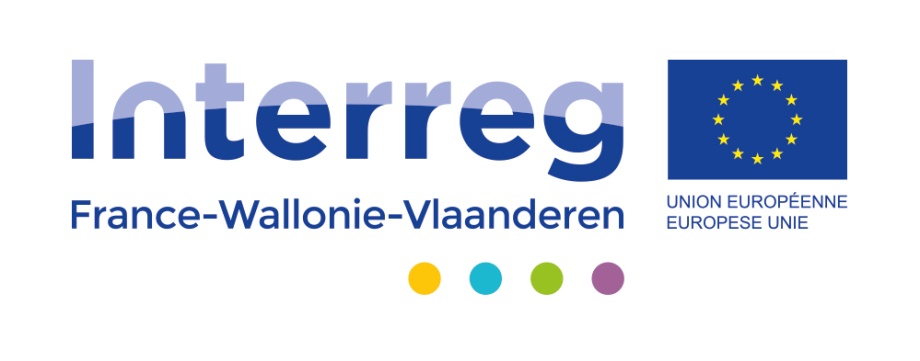 Version du 17 mars 2015Versie van 17 maart 2015Avec le soutien du Fonds européen de développement régionalMet steun van het Europees Fonds voor Regionale OntwikkelingRemarque introductive / Inleidende opmerkingL’accès au formulaire « fiche-projet » sera ouvert exclusivement aux pré-projets ayant obtenu un feu vert assorti, le cas échéant, de conditions / recommandations.Selon la même logique que celle appliquée pour le pré-projet, le document complet de candidature s’articulera de la manière suivante :De toegang tot de “projectfiche” zal enkel openstaan voor de projectconcepten die groen licht en eventueel enkele voorwaarden/aanbevelingen hebben gekregen.Op basis van de in het projectconcept toegepaste logica, zal het volledige document voor de kandidaatstelling er als volgt uitzien:Partie introductive / générale Inleidend/Algemeen gedeelteAfin que le système informatique puisse générer un document exhaustif et cohérent, d’une part, et d’éviter des doubles encodages d’autre part, des données encodées au niveau du pré-projet seront intégrées automatiquement. De manière plus précise, il s’agit de :Opdat enerzijds het IT-systeem tot een exhaustief en samenhangend document zou kunnen komen, en opdat anderzijds dubbele opgaven vermeden zouden worden, zullen de op het niveau van het projectconcept opgegeven gegevens automatisch geïntegreerd worden. Het gaat meer bepaald om: Onglet 1 portefeuille : Fiche portefeuilleTabblad 1 portefeuille: PortefeuilleficheOnglet 2 portefeuille : Projets constitutifsTabblad 2 portefeuille: Weznlijke projecten(Dirige vers les fiches projets des projets du portefeuille)(verspringt naar projectfiche)PROJET PILOTE DU PORTEFEUILLE – KOEPELPROJECTProjet pilote : partie 1 – Informations généralesKoepelproject : deel 1 – Algemene informatieProjet pilote : Onglet 1 – Informations généralesKoepelproject: Tabblad 1 - Algemene informatieTitre du projet / Titel van het project:Acronyme / Acroniem:Thématique / PrioritéThematiek / Prioriteit (slechts één vakje aanvinken)Projet pilote : Onglet 2 – Opérateur Chef de FileKoepelproject : Tabblad 2 – ProjectleiderProjet pilote : Onglet 3 – Opérateurs partenaires et associésKoepelproject : Tabblad 3 – Beoogde projectpartnerATTENTION / LET OP:Opérateurs associés (donc sans budget) / Geassocieerde projectpartners (dus zonder budget): Les opérateurs chefs de file des projets constitutifs du portefeuille non repris en qualité d’opérateur chef de file ou partenaire du projet-pilote devront impérativement être opérateurs associés.  Ceux-ci seront associés au Comité d’accompagnement du projet-pilote.De projectleiders van de portefeuilleprojecten die niet als projectleider of projectpartner van het koepelproject opgenomen zijn, moeten als geassocieerde projectpartners opgenomen worden. Er wordt verder gewenst dat zij betrokken worden bij het begeleidingscomité van het koepelproject. Projet pilote : Onglet 4 – Antécédents et synergiesKoepelproject : Tabblad 4 – Voorgeschiedenis van het project en synergieënAntécédents du projet et synergies entre projets/programmes et fondsVoorgeschiedenis van het project en synergieën tussen projecten / programma’s en fondsenÉvolution(s) du nouveau projet présenté dans le cadre d’Interreg France-Wallonie-Vlaanderen (notamment en termes de partenariat, de zone géographique, de thématique, d’objectifs poursuivis,…) :Evolutie van het nieuwe project dat voorgesteld wordt in het kader van Interreg France-Wallonie-Vlaanderen (meer bepaald op het vlak van partnerschap, de geografische zone, de thema’s, de beoogde doelstellingen, …):Le projet prévoit-il de développer des synergies avec d’autres projets FWVL, projets d’autres programmes ou fonds ? Si oui, veuillez préciser lesquels.Plant het project om synergieën uit te bouwen met andere FWVL-projecten, projecten van andere programma’s of fondsen? Indien ja, geef aan welke.PROJET PILOTE : PARTIE 2 – Présentation du projet
KOEPELPROJECT : DEEL 2 – Voorstelling van het projectProjet pilote : Onglet 1 - RésuméKoepelproject : Tabblad 1 – Overzicht Résumé du projetSamenvatting van het projectVeuillez présenter brièvement le projet. Indiquez clairement les défis relevés, les actions prévues, les résultats et produits principaux escomptés et expliquez la valeur ajoutée de la coopération.

Ce résumé sera utilisé pour mettre en avant le projet sur le site internet du Programme via une rubrique spécifique dédicacée aux projets acceptés. Merci de limiter le nombre de mots à 650 au maximum.Gelieve het project kort voor te stellen. Geef duidelijk de aangegane uitdagingen, de voorziene activiteiten en de verwachte voornaamste resultaten en producten aan en verklaar de meerwaarde van de samenwerking.

Deze samenvatting zal gebruikt worden om het project in de kijker te zetten op de website van het programma via een specifieke rubriek die voorbehouden is voor aanvaarde projecten. Supprimer “gelieve het aantal woorden…”Projet pilote  : Onglet 2 - DescriptionKoepelproject : Tabblad 2 – Beschrijving DESCRIPTION GENERALE DU PROJET / ALGEMENE BESCHRIJVING VAN HET PROJECTPertinence transfrontalière du projet / Grensoverschrijdend belang van het projectConstat / Vaststelling (2500 caractères / 2500 tekens)Veuillez décrire le problème ou besoins et enjeux transfrontaliers auxquels votre projet répond et justifier son intérêt pour le domaine couvert par le programme. Gelieve te beschrijven aan welk probleem of aan welke grensoverschrijdende behoeftes en belangen uw project werkt en te rechtvaardigen op welke manier uw project relevant is voor het programma. Réponse / Antwoord (5000 caractères / 5000 tekens)Veuillez décrire comment le projet compte résoudre le problème ou relever le défi décrit précédemment. Dans quelle mesure il contribue à atteindre les objectifs stratégiques du programme de coopération ?Gelieve te beschrijven hoe het project dit probleem of deze uitdaging zal oplossen. In welke mate draagt het bij tot het behalen van de strategische doelstellingen van het samenwerkingsprogramma?Plus-value transfrontalière / Grensoverschrijdende meerwaarde (2500 caractères / 2500 tekens)Pourquoi une coopération transfrontalière est-elle nécessaire pour atteindre les objectifs identifiés par le projet ?  Waarom is er een grensoverschrijdende samenwerking nodig voor dit project? Partenariat / Partnerschap (2500 caractères / 2500 tekens)En quoi le partenariat proposé est-il pertinent pour mettre en œuvre ce projet. Quels sont les apports de chaque partenaire à l’initiative de coopération transfrontalière ?Op welke manier is het voorgestelde samenwerkingsverband relevant om dit project uit te werken? Wat kan elke partner bijdragen tot het grensoverschrijdende samenwerkingsinitiatief?Innovation / Innovatie (2500 caractères / 2500 tekens)En quoi ce projet va au-delà de ce qui se fait, quelle est la plus value en matière d’innovation apportée par le projet et ses actions ?Waarin gaat dit project verder dan de bestaande praktijken? Wat is op vlak van innovatie de meerwaarde aangebracht door de activiteiten van het project?Synergies et complémentarités avec les autres projets du portefeuille. Plus-value apportée au portefeuille.Synergieën en complementariteiten met de andere projecten van de portefeuille. Meerwaarde voor de portefeuille.Projet pilote : Onglet 3 – Modules de travailKoepelproject : Tabblad 3 – Geplande werkpakketten Le projet-pilote est constitué de deux modules de travail :Coordination & gouvernance du portefeuille ;Communication & valorisation des résultats.Het koepelproject bestaat uit twee werkpakketten:Coördinatie & beheer van de portefeuille;Communicatie & valorisatie van de resultaten.Projet pilote : Onglet 4 - IndicateursKoepelproject : Tabblad 4 – Indicatoren Projet pilote : Onglet 5 – Public-cibleKoepelproject : Tabblad 5 – DoelpubliekVeuillez préciser le public-cible de votre projet. Travailler par module de travail si nécessaire (optionnel)Gelieve het doelpubliek van uw project aan te geven. Werk indien nodig per gepland werkpakket (optioneel).Projet pilote : Onglet 6 - ZonesKoepelproject : Tabblad 6 – ZonesListe des arrondissements éligibles couverts par le projet / Zones waarop het project een impact heeftProjet pilote : Onglet 7 - PérennitéKoepelproject : Tabblad 7 – BestendigheidPERENNITE DU PARTENARIAT ET DISSEMINATION DES RESULTATS DU PROJET / BESTENDIGHEID VAN DE SAMENWERKING EN VERSPREIDING VAN DE RESULTATEN VAN HET PROJECTVeuillez décrire les mesures concrètes à appliquer pendant et après la mise en œuvre du projet permettant de garantir et ou de renforcer la pérennité du partenariat. Gelieve de concrete maatregelen te beschrijven die tijdens en na de uitvoering van het project getroffen zullen worden om de bestendigheid van de samenwerking te verzekeren en/of versterken. (1500 caractères / 1500 tekens)Dans quelle mesure sera-t-il possible de disséminer les résultats à d’autres organisations (régions, pays) ne participant pas au partenariat actuel ? In welke mate zal het mogelijk zijn om de resultaten te verspreiden naar andere organisaties (regio’s, landen) die niet deelnemen aan de huidige samenwerking?	(1500 caractères / 1500 tekens)Projet pilote : Onglet 8 – Principes horizontauxKoepelproject : Tabblad 8 – Horizontale principesEgalité des chances : effet neutre, effet positif, potentiellement négatifGelijkheid van kansen: neutraal, positief, potentieel negatief effectJustification : (1000 caractères)Motivering: (1000 tekens)Développement durable – environnement : effet neutre, effet positif, potentiellement négatifDuurzame ontwikkeling - milieu: neutraal, positief, potentieel negatief effectJustification : (1000 caractères)Motivering: (1000 tekens)Votre projet contribue-t-il à l’amélioration du bilinguisme (français/néerlandais)? Draagt uw project bij tot de verbetering van de tweetaligheid (Frans/Nederlands)?Non / NeenOui : précisez (1000 caractères)/ Ja (verduidelijk) (1000 tekens)Projet pilote : Onglet 9 – Fichiers annexesKoepelproject : Tabblad 9 – Bijgevoegde bestandenPour compléter l’introduction de votre projet, vous pouvez envoyer des annexes sous forme de fichiers (PDF, Word, Excel, …)Om de invoer van uw project aan te vullen, kunt u bijlagen versturen in de vorm van (PFD, Word, Excel …) bestanden.PROJET PILOTE : PARTIE 3 – ELEMENTS BUDGETAIRES
KOEPELPROJECT : DEEL 3 – BUDGETTAIRE ELEMENTENAperçu du budget général : tableau de synthèse provenant de l’application de gestion.Overzicht van het algemeen budget: samenvattende tabel van de beheersapplicatieFiches-projets constitutives du portefeuille Projectfiches waaruit het portefeuille bestaatCes documents reprennent le modèle de fiche-projet « classique » adapté.  Seules les activités de communication relatives au portefeuille peuvent être affectées au projet pilote. A l’inverse, le module de travail communication des projets constitutifs est réservé aux activités de communication directement liées au projet, hormis pour les activités de diffusion de la communication développée dans le cadre du projet pilote.Deze documenten hernemen het model van de « klassieke » projectfiche in hun totaliteit. Enkel communicatieactiviteiten met betrekking tot de portefeuille mogen toegekend worden aan het koepelproject. Het werkpakket communicatie van de samenstellende projecten wordt daarentegen gereserveerd voor de communicatieactiviteiten die direct met het project gelinkt zijn. Dit geldt echter niet voor de communicatieactiviteiten ontwikkeld in het kader van het koepelproject.	Fiche de description d’un 	projet 	Fiche voor de beschrijving 	van 	een project Version du 17 mars 2015Versie van 17 maart 2015Avec le soutien du Fonds européen de développement régionalMet steun van het Europees Fonds voor Regionale OntwikkelingIl est vivement recommandé de remplir le présent formulaire en s’appuyant sur les éléments de votre pré-projet, la notice d’explication et sur les différentes pièces de la boîte à outils du programme.Het wordt sterk aanbevolen om u bij het invullen van dit formulier te baseren op de elementen uit het projectconcept, de toelichtende nota en de diverse documenten van de instrumentendoos van het programma.FICHE PROJET : PARTIE 1 – INFORMATIONS GENERALES
PROJECTFICHE : DEEL 1 – ALGEMENE INFORMATIEFiche projet : Onglet 1 Informations généralesProjectfiche : Tabblad 1 – Algemene informatieTitre du projet / Titel van het project:Acronyme / Acroniem:Thématique / Priorité (ne cocher qu’une seule case)Thematiek / Prioriteit (slechts één vakje aanvinken)Fiche projet : Onglet 2 – Opérateur chef de fileProjectfiche : Tabblad 2 – ProjectleiderFiche projet : Onglet 3 – Opérateurs partenaires et associésProjectfiche : Tabblad 3 – ProjectpartnerFiche projet : Onglet 4 – Antécédents du projet et synergiesProjectfiche : Tabblad 4 – Voorgeschiedenis van het project en synergieënÉvolution(s) du nouveau projet présenté dans le cadre d’Interreg France-Wallonie-Vlaanderen (notamment en termes de partenariat, de zone géographique, de thématique, d’objectifs poursuivis,…) :Evolutie van het nieuwe project dat voorgesteld wordt in het kader van Interreg France-Wallonie-Vlaanderen (meer bepaald op het vlak van partnerschap, de geografische zone, de thema’s, de beoogde doelstellingen, …):Le projet prévoit-il de développer des synergies avec d’autres projets FWVL, projets d’autres programmes ou fonds ? Si oui, veuillez préciser lesquels.Plant het project om synergieën uit te bouwen met andere FWVL-projecten, projecten van andere programma’s of fondsen? Indien ja, geef aan welke.FICHE PROJET : PARTIE 2 – Présentation du projet
PROJECTFICHE: DEEL 1 – Vorstelling van het projectFiche projet  : Onglet 1 - RésuméProjectfiche : Tabblad 1 – OverzichtRésumé du projetVeuillez présenter brièvement le projet. Indiquez clairement les défis relevés, les actions prévues, les résultats et produits principaux escomptés et expliquez la valeur ajoutée de la coopération.

Ce résumé sera utilisé pour mettre en avant le projet sur le site internet du Programme via une rubrique spécifique dédicacée aux projets acceptés. Merci de limiter le nombre de mots à 650 au maximum.Samenvatting van het projectGelieve het project kort voor te stellen. Geef duidelijk de aangegane uitdagingen, de voorziene activiteiten en de verwachte voornaamste resultaten en producten aan en verklaar de meerwaarde van de samenwerking.

Deze samenvatting zal gebruikt worden om het project in de kijker te zetten op de website van het programma via een specifieke rubriek die voorbehouden is voor aanvaarde projecten.Fiche projet : Onglet 2 - DescriptionProjectfiche : Tabblad 2 – BeschrijvingDESCRIPTION GENERALE DU PROJET / ALGEMENE BESCHRIJVING VAN HET PROJECTPertinence transfrontalière du projet / Grensoverschrijdend belang van het projectConstat / Vaststelling (2500 caractères / 2500 tekens)Veuillez décrire le problème ou besoins et enjeux transfrontaliers auxquels votre projet répond et justifier son intérêt pour le domaine couvert par le programme. Gelieve te beschrijven aan welk probleem of aan welke grensoverschrijdende behoeftes en belangen uw project werkt en te rechtvaardigen op welke manier uw project relevant is voor het programma. Réponse / Antwoord (5000 caractères / 5000 tekens)Veuillez décrire comment le projet compte résoudre le problème ou relever le défi décrit précédemment. Dans quelle mesure il contribue à atteindre les objectifs stratégiques du programme de coopération ?Gelieve te beschrijven hoe het project dit probleem of deze uitdaging zal oplossen. In welke mate draagt het bij tot het behalen van de strategische doelstellingen van het samenwerkingsprogramma?Plus-value transfrontalière / Grensoverschrijdende meerwaarde (2500 caractères / 2500 tekens)Pourquoi une coopération transfrontalière est-elle nécessaire pour atteindre les objectifs identifiés par le projet ?  Waarom is er een grensoverschrijdende samenwerking nodig voor dit project? Partenariat / Partnerschap (2500 caractères / 2500 tekens)En quoi le partenariat proposé est-il pertinent pour mettre en œuvre ce projet. Quels sont les apports de chaque partenaire à l’initiative de coopération transfrontalière ?Op welke manier is het voorgestelde samenwerkingsverband relevant om dit project uit te werken? Wat kan elke partner bijdragen tot het grensoverschrijdende samenwerkingsinitiatief?Innovation / Innovatie (2500 caractères / 2500 tekens)En quoi ce projet va au-delà de ce qui se fait, quelle est la plus value en matière d’innovation apportée par le projet et ses actions ?Waarin gaat dit project verder dan de bestaande praktijken? Wat is op vlak van innovatie de meerwaarde aangebracht door de activiteiten van het project?Synergies et complémentarités avec les autres projets du portefeuille. Plus-value apportée au portefeuille.Fiche projet : Onglet 3 – Modules de travailProjectfiche : Tabblad 3 – Geplande werkpakkettenDéfinir au maximum 6 modules de travail. Deux modules de travail sont obligatoires :1) Gestion du projet,2) Communication.Maximum 6 werkpakketten definiëren. Twee werkpakketten zijn verplicht:ProjectbeheerCommunicatieFiche projet : Onglet 4 - IndicateursProjectfiche : Tabblad 4 – IndicatorenFiche projet : Onglet 5 – Public-cibleProjectfiche : Tabblad 5 – DoelpubliekVeuillez préciser le public-cible de votre projet. Travailler par module de travail si nécessaire (optionnel).Gelieve het doelpubliek van uw project aan te geven. Werk indien nodig per gepland werkpakket (optioneel).Fiche projet : Onglet 6 - ZonesProjectfiche : Tabblad 6 – ZonesListe des arrondissements éligibles couverts par le projet / Zones waarop het project een impact heeftFiche projet : Onglet 7 - PérennitéProjectfiche : Tabblad 7 – BestendigheidPERENNITE DU PARTENARIAT ET DISSEMINATION DES RESULTATS DU PROJET / BESTENDIGHEID VAN DE SAMENWERKING EN VERSPREIDING VAN DE RESULTATEN VAN HET PROJECTVeuillez décrire les mesures concrètes à appliquer pendant et après la mise en œuvre du portefeuille permettant de garantir et ou de renforcer la pérennité du partenariat. Gelieve de concrete maatregelen te beschrijven die tijdens en na de uitvoering van het portefeuille getroffen zullen worden om de bestendigheid van de samenwerking te verzekeren en/of versterken. (1500 caractères / 1500 tekens)Dans quelle mesure sera-t-il possible de disséminer les résultats à d’autres organisations (régions, pays) ne participant pas au partenariat actuel ? In welke mate zal het mogelijk zijn om de resultaten te verspreiden naar andere organisaties (regio’s, landen) die niet deelnemen aan de huidige samenwerking?	(1500 caractères / 1500 tekens)Fiche projet : Onglet 8 – Principes horizontauxProjectfiche : Tabblad 8 – Horizontale principesEgalité des chances : effet neutre, effet positif, potentiellement négatifGelijke kansen: neutraal, positief, potentieel negatief effectJustification : (1000 caractères)Motivering: (1000 tekens)Développement durable – environnement : effet neutre, effet positif, potentiellement négatifDuurzame ontwikkeling - milieu: neutraal, positief, potentieel negatief effectJustification : (1000 caractères)Motivering: (1000 tekens)Votre projet contribue-t-il à l’amélioration du bilinguisme (français/néerlandais)? Draagt uw project bij tot de verbetering van de tweetaligheid (Frans/Nederlands)?Non / NeenOui : précisez (1000 caractères)/ Ja: verduidelijk (1000 tekens)Fiche projet : Onglet 9 – Fichiers annexesProjectfiche : Tabblad 9 – Bijgevoegde bestandenPour compléter l'introduction de votre projet, vous pouvez envoyer des annexes sous forme de fichiers (PDF, Word, Excel, ...).Om de invoer van uw project aan te vullen kunt u bijlagen versturen in de vorm van (PFD, Word, Excel …) bestanden.FICHE PROJET : PARTIE 3 – ELEMENTS BUDGETAIRES
PROJECTFICHE : DEEL 3 – BUDGETTAIRE ELEMENTENAperçu du budget général : tableau de synthèse provenant de l’application de gestion.Overzicht van het algemeen budget: samenvattende tabel van de beheersapplicatiePortefeuille : Onglet 3 - Objectifs programmePortefeuille: Tabblad 3 - ProgrammadoelstellingenTableau récapitulatif de l’application de gestion / Samenvattende tabel van de beheersapplicatie.Portefeuille : Onglet 4 - DuréePortefeuille: Tabblad 4 - DuurTableau récapitulatif de l’application de gestion / Samenvattende tabel van de beheersapplicatie.Portefeuille : Onglet 5 - ZonesPortefeuille: Tabblad 5 - ZonesTableau récapitulatif de l’application de gestion / Samenvattende tabel van de beheersapplicatie.Portefeuille : Onglet 6 – Estimation budgétairePortefeuille: Tabblad 6 - Geraamd budgetTableau récapitulatif de l’application de gestion / Samenvattende tabel van de beheersapplicatie.Partie introductive / généralePartie introductive / généralePartie introductive / généralePartie introductive / généralePartie introductive / généralePartie introductive / généraleFiche-projetPILOTE+Eléments financiers+Fiche-projet1+Eléments financiers+Fiche-projetN+Eléments financiersInleidend / Algemeen gedeelteInleidend / Algemeen gedeelteInleidend / Algemeen gedeelteInleidend / Algemeen gedeelteInleidend / Algemeen gedeelteInleidend / Algemeen gedeelteKOEPELPROJECTFICHE+Financiële elementen+Projectfiche1+Financiële elementen+ProjectficheN+Financiële elementenTitre du portefeuille /Titel van de portefeuille Acronyme  /
AcroniemNature du portefeuille (à sélectionner) / Aard van de portefeuille (Maak een keuze…) 0 Territorial / Territoriaal0 Thématique / ThematischDurée du portefeuilleLooptijd van de portefeuilleDéfinition du territoire concerné (10.000 caractères)Afbakening van het betrokken gebied (10.000 tekens). Indiquer la zone concernée en précisant les unités administratives impliquées (lister les communes, communautés de communes, parcs, etc …)Duid de desbetreffende zone aan door de betrokken administratieve eenheden te preciseren (maak een lijst met de gemeenten, gemeenschappen, parken, enz.)Analyse de manière synthétique le territoire/la thématique sur le territoire concerné intéressé par le portefeuille sur les points suivants: caractéristiques physiques, situation économique et sociale, structure démographique, structure productive, les principaux avantages et inconvénients compétitifs (10.000 caractères) Analyseer op basis van de volgende punten kort het gebied/de thematiek van het gebied dat bij de portefeuille betrokken is: fysieke kenmerken, socio-economische situatie, demografische structuur, productiestructuur, de belangrijkste voordelen en de concurrentiegerelateerde nadelen. (10000 tekens)Constats justitifant de la pertinence du portefeuilleMotivering van het belang van de portefeuilleRésumé des résultats de l’étude des principaux éléments du territoire/de la thématique sur le territoire concerné dans une analyse AFOM, en indiquant les points de force et de faiblesse, les opportunités et les menaces en rapport avec les possibilités de développement local du territoire identifiéOverzicht van de resultaten van de studie rond de belangrijkste elementen van het gebied / van de thematiek van het betrokken gebied in een SWOT-analyse, met vermelding van de sterke punten en de zwakke punten, de kansen en de bedreigingen in verhouding tot de plaatselijke ontwikkelingsmogelijkheden van het aangegeven gebied.Résumé des résultats de l’étude des principaux éléments du territoire/de la thématique sur le territoire concerné dans une analyse AFOM, en indiquant les points de force et de faiblesse, les opportunités et les menaces en rapport avec les possibilités de développement local du territoire identifiéOverzicht van de resultaten van de studie rond de belangrijkste elementen van het gebied / van de thematiek van het betrokken gebied in een SWOT-analyse, met vermelding van de sterke punten en de zwakke punten, de kansen en de bedreigingen in verhouding tot de plaatselijke ontwikkelingsmogelijkheden van het aangegeven gebied.Points de force (2500 caractères) / Sterke punten (2500 tekens)Points de faiblesse (2500 caractères) / Zwakke punten (2500 tekens)Opportunités (2500 caractères) / Kansen (2500 tekens)Menaces (2500 caractères) / Bedreigingen (2500 tekens)Plus-value générée par le recours à l’outil de portefeuille de projets et plus-value transfrontalière Meerwaarde gegenereerd door het instrument van de projectenportefeuille en grensoverschrijdende meerwaardeDémontrez que les résultats escomptés par le portefeuille ne pourraient être atteints sans le recours au dispositif de portefeuille. Doivent s’y retrouver : les complémentarités entre les différents projets, la cohérence d’ensemble, démultiplication de l’impact des différents projets, … (5000 caractères)Toon aan dat de verwachte resultaten van de portefeuille enkel bereikt kunnen worden door een beroep te doen op dit instrument. Vermeld volgende informatie: de complementariteit tussen de verschillende projecten, de samenhang van het geheel, de versterking van de impact door de samenwerking tussen de verschillende projecten, … (5000 tekens)Objectif général du portefeuille et lien avec la stratégie du programme (5000 caractères)Algemene doelstelling van de portefeuille en link met de programmastrategie (5000 tekens)Durée du portefeuille / Looptijd van de portefeuilleAxes prioritaires et objectifs programme concernés Betrokken prioriteiten en programmadoelstellingenSi l’option « portefeuille territorial » est sélectionnée, vous devez cocher un nombre minimal de 2 objectifs programme Indien de optie « territoriale portefeuille » geselecteerd wordt, duid dan minimum 2 programmadoestellingen aanDate prévisionnelle de démarrageVoorziene aanvangsdatum Date prévisionnelle de clôtureVoorziene einddatumEntité juridique / Juridische entiteit Forme juridique / Juridische vormVersant / GebiedsdeelSituation géographique de l’opérateur : choisir un seul arrondissement ci-dessous ou remplir hors zone / Geografische zone van de projectpartner: kies hieronder één arrondissement of vul de locatie in bij 'Buiten de zone'Adresse / AdresNuméro / NummerCode postal / PostcodeVille / StadPays / LandTél. / Telefoon FaxGSMSite web / WebsiteAdresse (2) / Adres (2)Numéro (2) / Nummer (2)Code postal (2) / Postcode (2)Ville (2) / Stad (2)Pays (2) / Land (2)Assujetti à la TVA / Btw-plichtigNuméro de TVA / Btw-nummerNuméro de compte FEDER (IBAN) / IBANResponsable juridique / Juridische verantwoordelijkeSélectionner une personne existante / Een bestaande persoon selecterenOU ajouter une nouvelle personne / OF een nieuwe persoon toevoegenCivilité / AanspreekvormNom / NaamPrénom / VoornaamFonction  / Functiee-mail / E-mailadresLangue / TaalResponsable du projet  / Verantwoordelijke voor het projectSélectionner une personne existante / Een bestaande persoon selecterenOU ajouter une nouvelle personne / OF een nieuwe persoon toevoegenCivilité / AanspreekvormNom / NaamPrénom / VoornaamFonction  / Functiee-mail / E-mailadresLangue / TaalResponsable financier / Financiële verantwoordelijkeSélectionner une personne existante / Een bestaande persoon selecterenOU ajouter une nouvelle personne / OF een nieuwe persoon toevoegenCivilité / AanspreekvormNom / NaamPrénom / VoornaamFonction  / Functiee-mail / E-mailadresLangue / TaalAutre collaborateur (1-3) / Andere medewerker (1-3)Sélectionner une personne existante / Een bestaande persoon selecterenOU ajouter une nouvelle personne / OF een nieuwe persoon toevoegenCivilité / AanspreekvormNom / NaamPrénom / VoornaamFonction  / Functiee-mail / E-mailadresLangue / TaalQuelles compétences et expérience de l’opérateur sont intéressantes pour le projet ?Welke competenties en welke ervaringen van de projectpartner zijn voor het project interessant?Entité juridique / Juridische entiteit Forme juridique / Juridische vormType / SoortVersant / GebiedsdeelSituation géographique de l’opérateur : choisir un seul arrondissement ci-dessous ou remplir hors zone / Geografische zone van de projectpartner: kies hieronder één arrondissement of vul de locatie in bij 'Buiten de zone'Adresse / AdresNuméro / NummerCode postal / PostcodeVille / StadPays / LandTél. / Telefoon FaxGSMSite web / WebsiteAdresse (2) / Adres (2)Numéro (2) / Nummer (2)Code postal (2) / Postcode (2)Ville (2) / Stad (2)Pays (2) / Land (2)Assujetti à la TVA / Btw-plichtigNuméro de TVA / Btw-nummerNuméro de compte FEDER (IBAN) / IBANResponsable juridique / Juridische verantwoordelijkeSélectionner une personne existante / Een bestaande persoon selecterenOU ajouter une nouvelle personne / OF een nieuwe persoon toevoegenCivilité / AanspreekvormNom / NaamPrénom / VoornaamFonction  / Functiee-mail / E-mailadresLangue / TaalResponsable du projet / Verantwoordelijke voor het projectSélectionner une personne existante / Een bestaande persoon selecterenOU ajouter une nouvelle personne / OF een nieuwe persoon toevoegenCivilité / AanspreekvormNom / NaamPrénom / VoornaamFonction  / Functiee-mail / E-mailadresLangue / TaalResponsable financier / Financiële verantwoordelijkeSélectionner une personne existante / Een bestaande persoon selecterenOU ajouter une nouvelle personne / OF een nieuwe persoon toevoegenCivilité / AanspreekvormNom / NaamPrénom / VoornaamFonction  / Functiee-mail / E-mailadresLangue / TaalAutre collaborateur (1-3) / Andere medewerker (1-3)Sélectionner une personne existante / Een bestaande persoon selecterenOU ajouter une nouvelle personne / OF een nieuwe persoon toevoegenCivilité / AanspreekvormNom / NaamPrénom / VoornaamFonction  / Functiee-mail / E-mailadresLangue / TaalQuelles compétences et expérience de l’opérateur sont intéressantes pour le projet ?Welke competenties en welke ervaringen van de projectpartner zijn voor het project interessant? Programme INTERREG IV FWVL / het INTERREG IV -programma FWVLAutres programmes INTERREG / Andere INTERREG programma’sAutres fonds Européens (2014-2020) / Andere Europese fondsen (2014-2020)Le projet proposé au financement d’INTERREG France-Wallonie-Vlaanderen s’inscrit-il totalement ou partiellement dans la continuité d’un projet financé dans le cadre de ...Vormt het project dat wordt voorgedragen voor financiering door Interreg France-Wallonie-Vlaanderen geheel of gedeeltelijk een vervolg op een project dat kadert in ... Oui / Ja Non / Neen Oui / JaNon / Neen Oui / JaNon / Neen(1) Si oui, intitulé(s) du/des  projet(s) financé(s) / Zo ja, benaming(en) van het / de project(en) dat / die gefinancierd werd(en).(2) Si oui, intitulé(s) du / des programme(s) INTERREG et du/des  projet(s) financé(s)  / Zo ja, benaming(en) van het/de INTERREG-programma(‘s) en van het / de project(en) dat / die gefinancierd werd(en).(3) Si oui, intitulé(s) du/des fond(s) Européen(s) et du/des  projet(s) financé(s)  / Zo ja, benaming(en) van het/de Europese fonds(en)en van het / de project(en) dat / die gefinancierd werd(en).N°du MT Nr. WPIntitulé du MT / Benaming Date de début Startdatum WPDate de fin Datum waarop WP eindigt1Gestion de projet / Coördinatie & beheer van de portefeuilleRemplissage auto date début projetAutomatische invulling startdatum projectRemplissage auto date fin projetAutomatische invulling afsluitdatum projectResponsable / Verantwoordelijke:Responsable / Verantwoordelijke:Responsable / Verantwoordelijke:Responsable / Verantwoordelijke:Décrire comment se dérouleront les modalités d’organisation, de gestion et de mise en œuvre envisagées pour une coordination efficace du portefeuille.Beschrijf hoe de organisatie, het beheer en de uitwerking die beoogd worden voor een efficiënte coördinatie van de portefeuille zullen verlopen.Décrire comment se dérouleront les modalités d’organisation, de gestion et de mise en œuvre envisagées pour une coordination efficace du portefeuille.Beschrijf hoe de organisatie, het beheer en de uitwerking die beoogd worden voor een efficiënte coördinatie van de portefeuille zullen verlopen.Décrire comment se dérouleront les modalités d’organisation, de gestion et de mise en œuvre envisagées pour une coordination efficace du portefeuille.Beschrijf hoe de organisatie, het beheer en de uitwerking die beoogd worden voor een efficiënte coördinatie van de portefeuille zullen verlopen.Décrire comment se dérouleront les modalités d’organisation, de gestion et de mise en œuvre envisagées pour une coordination efficace du portefeuille.Beschrijf hoe de organisatie, het beheer en de uitwerking die beoogd worden voor een efficiënte coördinatie van de portefeuille zullen verlopen.(2500 caractères / 2500 tekens) (2500 caractères / 2500 tekens) (2500 caractères / 2500 tekens) (2500 caractères / 2500 tekens) Veuillez décrire en détail les activités de ce module de travail Gelieve de activiteiten van dit werkpakket in detail te beschrijven Veuillez décrire en détail les activités de ce module de travail Gelieve de activiteiten van dit werkpakket in detail te beschrijven Veuillez décrire en détail les activités de ce module de travail Gelieve de activiteiten van dit werkpakket in detail te beschrijven Veuillez décrire en détail les activités de ce module de travail Gelieve de activiteiten van dit werkpakket in detail te beschrijven Activité 1 : intitulé, description, liste des partenaires impliqués à cocher / Activiteit 1: benaming, beschrijving, betrokken partnersActivité 2 : intitulé, description, liste des partenaires impliqués à cocher / Activiteit 2: benaming, beschrijving, betrokken partnersActivité 3 : intitulé, description, liste des partenaires impliqués à cocher / Activiteit 2: benaming, beschrijving, betrokken partnersActivité 4 : intitulé, description, liste des partenaires impliqués à cocher / Activiteit 2: benaming, beschrijving, betrokken partnersActivité 5 : intitulé, description, liste des partenaires impliqués à cocher / Activiteit 2: benaming, beschrijving, betrokken partners (1500 caractères par action / 1500 tekens per activiteit)Activité 1 : intitulé, description, liste des partenaires impliqués à cocher / Activiteit 1: benaming, beschrijving, betrokken partnersActivité 2 : intitulé, description, liste des partenaires impliqués à cocher / Activiteit 2: benaming, beschrijving, betrokken partnersActivité 3 : intitulé, description, liste des partenaires impliqués à cocher / Activiteit 2: benaming, beschrijving, betrokken partnersActivité 4 : intitulé, description, liste des partenaires impliqués à cocher / Activiteit 2: benaming, beschrijving, betrokken partnersActivité 5 : intitulé, description, liste des partenaires impliqués à cocher / Activiteit 2: benaming, beschrijving, betrokken partners (1500 caractères par action / 1500 tekens per activiteit)Activité 1 : intitulé, description, liste des partenaires impliqués à cocher / Activiteit 1: benaming, beschrijving, betrokken partnersActivité 2 : intitulé, description, liste des partenaires impliqués à cocher / Activiteit 2: benaming, beschrijving, betrokken partnersActivité 3 : intitulé, description, liste des partenaires impliqués à cocher / Activiteit 2: benaming, beschrijving, betrokken partnersActivité 4 : intitulé, description, liste des partenaires impliqués à cocher / Activiteit 2: benaming, beschrijving, betrokken partnersActivité 5 : intitulé, description, liste des partenaires impliqués à cocher / Activiteit 2: benaming, beschrijving, betrokken partners (1500 caractères par action / 1500 tekens per activiteit)Activité 1 : intitulé, description, liste des partenaires impliqués à cocher / Activiteit 1: benaming, beschrijving, betrokken partnersActivité 2 : intitulé, description, liste des partenaires impliqués à cocher / Activiteit 2: benaming, beschrijving, betrokken partnersActivité 3 : intitulé, description, liste des partenaires impliqués à cocher / Activiteit 2: benaming, beschrijving, betrokken partnersActivité 4 : intitulé, description, liste des partenaires impliqués à cocher / Activiteit 2: benaming, beschrijving, betrokken partnersActivité 5 : intitulé, description, liste des partenaires impliqués à cocher / Activiteit 2: benaming, beschrijving, betrokken partners (1500 caractères par action / 1500 tekens per activiteit)Présenter les procédures et instruments de suivi, de monitoring et d’évaluation envisagés pour vérifier l’état d’avancement coordonné du portefeuille et pour intervenir efficacement en cas de retard et/ou d’écart par rapport aux objectifs fixés.Stel de procedures en instrumenten voor de beoogde follow-up, monitoring en evaluatie voor om de gecoördineerde stand van zaken van de portefeuille te controleren en om efficiënt tussen te komen in geval van vertraging en/of afwijking ten opzichte van de vastgelegde doelstellingen.Présenter les procédures et instruments de suivi, de monitoring et d’évaluation envisagés pour vérifier l’état d’avancement coordonné du portefeuille et pour intervenir efficacement en cas de retard et/ou d’écart par rapport aux objectifs fixés.Stel de procedures en instrumenten voor de beoogde follow-up, monitoring en evaluatie voor om de gecoördineerde stand van zaken van de portefeuille te controleren en om efficiënt tussen te komen in geval van vertraging en/of afwijking ten opzichte van de vastgelegde doelstellingen.Présenter les procédures et instruments de suivi, de monitoring et d’évaluation envisagés pour vérifier l’état d’avancement coordonné du portefeuille et pour intervenir efficacement en cas de retard et/ou d’écart par rapport aux objectifs fixés.Stel de procedures en instrumenten voor de beoogde follow-up, monitoring en evaluatie voor om de gecoördineerde stand van zaken van de portefeuille te controleren en om efficiënt tussen te komen in geval van vertraging en/of afwijking ten opzichte van de vastgelegde doelstellingen.Présenter les procédures et instruments de suivi, de monitoring et d’évaluation envisagés pour vérifier l’état d’avancement coordonné du portefeuille et pour intervenir efficacement en cas de retard et/ou d’écart par rapport aux objectifs fixés.Stel de procedures en instrumenten voor de beoogde follow-up, monitoring en evaluatie voor om de gecoördineerde stand van zaken van de portefeuille te controleren en om efficiënt tussen te komen in geval van vertraging en/of afwijking ten opzichte van de vastgelegde doelstellingen.Implication des partenaires. Quels partenaires seront impliqués dans les activités de ce module de travail ? Qui fera quoi ? Comment vont-ils coopérer ?Betrokkenheid van de partners. Welke partners zullen betrokken worden bij de activiteiten van dit werkpakket? Wie zal wat doen? Hoe zullen ze samenwerken?Implication des partenaires. Quels partenaires seront impliqués dans les activités de ce module de travail ? Qui fera quoi ? Comment vont-ils coopérer ?Betrokkenheid van de partners. Welke partners zullen betrokken worden bij de activiteiten van dit werkpakket? Wie zal wat doen? Hoe zullen ze samenwerken?Implication des partenaires. Quels partenaires seront impliqués dans les activités de ce module de travail ? Qui fera quoi ? Comment vont-ils coopérer ?Betrokkenheid van de partners. Welke partners zullen betrokken worden bij de activiteiten van dit werkpakket? Wie zal wat doen? Hoe zullen ze samenwerken?Implication des partenaires. Quels partenaires seront impliqués dans les activités de ce module de travail ? Qui fera quoi ? Comment vont-ils coopérer ?Betrokkenheid van de partners. Welke partners zullen betrokken worden bij de activiteiten van dit werkpakket? Wie zal wat doen? Hoe zullen ze samenwerken?N°du MT Nr. WMIntitulé du MT / Benaming Date de début AanvangsdatumDate de fin Einddatum2Communication et valorisation des résultats / Communicatie & valorisatie van de resultaten(sélection dans calendrier)(selecteer in de kalender) (sélection dans calendrier)(selecteer in de kalender)Responsable / Verantwoordelijke:Responsable / Verantwoordelijke:Responsable / Verantwoordelijke:Responsable / Verantwoordelijke:Décrire la stratégie et les objectifs généraux de ce module de travail Beschrijf de strategie en de algemene doelstellingen van dit werkpakketDécrire la stratégie et les objectifs généraux de ce module de travail Beschrijf de strategie en de algemene doelstellingen van dit werkpakketDécrire la stratégie et les objectifs généraux de ce module de travail Beschrijf de strategie en de algemene doelstellingen van dit werkpakketDécrire la stratégie et les objectifs généraux de ce module de travail Beschrijf de strategie en de algemene doelstellingen van dit werkpakket(2500 caractère / 2500 tekens) (2500 caractère / 2500 tekens) (2500 caractère / 2500 tekens) (2500 caractère / 2500 tekens) Veuillez décrire en détail les activités de ce module de travail (max. 5) Gelieve de activiteiten van dit werkpakket in detail te beschrijven Veuillez décrire en détail les activités de ce module de travail (max. 5) Gelieve de activiteiten van dit werkpakket in detail te beschrijven Veuillez décrire en détail les activités de ce module de travail (max. 5) Gelieve de activiteiten van dit werkpakket in detail te beschrijven Veuillez décrire en détail les activités de ce module de travail (max. 5) Gelieve de activiteiten van dit werkpakket in detail te beschrijven Activité 1 : intitulé, description, liste des partenaires impliqués à cocher / Activiteit 1: benaming, beschrijving, betrokken partnersActivité 2 : intitulé, description, liste des partenaires impliqués à cocher / Activiteit 2: benaming, beschrijving, betrokken partnersActivité 3 : intitulé, description, liste des partenaires impliqués à cocher / Activiteit 2: benaming, beschrijving, betrokken partnersActivité 4 : intitulé, description, liste des partenaires impliqués à cocher / Activiteit 2: benaming, beschrijving, betrokken partnersActivité 5 : intitulé, description, liste des partenaires impliqués à cocher / Activiteit 2: benaming, beschrijving, betrokken partners (1500 caractères par action / 1500 tekens per activiteit)Activité 1 : intitulé, description, liste des partenaires impliqués à cocher / Activiteit 1: benaming, beschrijving, betrokken partnersActivité 2 : intitulé, description, liste des partenaires impliqués à cocher / Activiteit 2: benaming, beschrijving, betrokken partnersActivité 3 : intitulé, description, liste des partenaires impliqués à cocher / Activiteit 2: benaming, beschrijving, betrokken partnersActivité 4 : intitulé, description, liste des partenaires impliqués à cocher / Activiteit 2: benaming, beschrijving, betrokken partnersActivité 5 : intitulé, description, liste des partenaires impliqués à cocher / Activiteit 2: benaming, beschrijving, betrokken partners (1500 caractères par action / 1500 tekens per activiteit)Activité 1 : intitulé, description, liste des partenaires impliqués à cocher / Activiteit 1: benaming, beschrijving, betrokken partnersActivité 2 : intitulé, description, liste des partenaires impliqués à cocher / Activiteit 2: benaming, beschrijving, betrokken partnersActivité 3 : intitulé, description, liste des partenaires impliqués à cocher / Activiteit 2: benaming, beschrijving, betrokken partnersActivité 4 : intitulé, description, liste des partenaires impliqués à cocher / Activiteit 2: benaming, beschrijving, betrokken partnersActivité 5 : intitulé, description, liste des partenaires impliqués à cocher / Activiteit 2: benaming, beschrijving, betrokken partners (1500 caractères par action / 1500 tekens per activiteit)Activité 1 : intitulé, description, liste des partenaires impliqués à cocher / Activiteit 1: benaming, beschrijving, betrokken partnersActivité 2 : intitulé, description, liste des partenaires impliqués à cocher / Activiteit 2: benaming, beschrijving, betrokken partnersActivité 3 : intitulé, description, liste des partenaires impliqués à cocher / Activiteit 2: benaming, beschrijving, betrokken partnersActivité 4 : intitulé, description, liste des partenaires impliqués à cocher / Activiteit 2: benaming, beschrijving, betrokken partnersActivité 5 : intitulé, description, liste des partenaires impliqués à cocher / Activiteit 2: benaming, beschrijving, betrokken partners (1500 caractères par action / 1500 tekens per activiteit)Présenter les actions et les outils de communication correspondants nécessaires pour atteindre les objectifs généraux décrits au point précédent. (2500 caractères)Stel de communicatieacties en –instrumenten voor die nodig zijn om de algemene doelstellingen te behalen die hierboven beschreven staan. (2500 tekens)Présenter les actions et les outils de communication correspondants nécessaires pour atteindre les objectifs généraux décrits au point précédent. (2500 caractères)Stel de communicatieacties en –instrumenten voor die nodig zijn om de algemene doelstellingen te behalen die hierboven beschreven staan. (2500 tekens)Présenter les actions et les outils de communication correspondants nécessaires pour atteindre les objectifs généraux décrits au point précédent. (2500 caractères)Stel de communicatieacties en –instrumenten voor die nodig zijn om de algemene doelstellingen te behalen die hierboven beschreven staan. (2500 tekens)Présenter les actions et les outils de communication correspondants nécessaires pour atteindre les objectifs généraux décrits au point précédent. (2500 caractères)Stel de communicatieacties en –instrumenten voor die nodig zijn om de algemene doelstellingen te behalen die hierboven beschreven staan. (2500 tekens)Implication des partenaires . Quels partenaires seront impliqués dans les activités de ce module de travail ? Qui fera quoi ? Comment vont-ils coopérer ?(2500 caractères)Betrokkenheid van de partners. Welke partners zullen betrokken worden bij de activiteiten van dit werkpakket? Wie zal wat doen? Hoe zullen ze samenwerken? (2500 tekens)Implication des partenaires . Quels partenaires seront impliqués dans les activités de ce module de travail ? Qui fera quoi ? Comment vont-ils coopérer ?(2500 caractères)Betrokkenheid van de partners. Welke partners zullen betrokken worden bij de activiteiten van dit werkpakket? Wie zal wat doen? Hoe zullen ze samenwerken? (2500 tekens)Implication des partenaires . Quels partenaires seront impliqués dans les activités de ce module de travail ? Qui fera quoi ? Comment vont-ils coopérer ?(2500 caractères)Betrokkenheid van de partners. Welke partners zullen betrokken worden bij de activiteiten van dit werkpakket? Wie zal wat doen? Hoe zullen ze samenwerken? (2500 tekens)Implication des partenaires . Quels partenaires seront impliqués dans les activités de ce module de travail ? Qui fera quoi ? Comment vont-ils coopérer ?(2500 caractères)Betrokkenheid van de partners. Welke partners zullen betrokken worden bij de activiteiten van dit werkpakket? Wie zal wat doen? Hoe zullen ze samenwerken? (2500 tekens)Indicateurs de réalisation projet / Projectrealisatie-indicatoren
Les indicateurs projet sont plus fins que les indicateurs de réalisation et permettent de mesurer la bonne mise en œuvre des actions prévues dans les modules de travailDe projectindicatoren zijn nauwkeuriger dan de realisatie-indicatoren. Ze helpen om de goede uitvoering van de voorziene activiteiten die in de werkpakketten staan te metenIndicateurs de réalisation projet / Projectrealisatie-indicatoren
Les indicateurs projet sont plus fins que les indicateurs de réalisation et permettent de mesurer la bonne mise en œuvre des actions prévues dans les modules de travailDe projectindicatoren zijn nauwkeuriger dan de realisatie-indicatoren. Ze helpen om de goede uitvoering van de voorziene activiteiten die in de werkpakketten staan te metenIndicateurs de réalisation projet / Projectrealisatie-indicatoren
Les indicateurs projet sont plus fins que les indicateurs de réalisation et permettent de mesurer la bonne mise en œuvre des actions prévues dans les modules de travailDe projectindicatoren zijn nauwkeuriger dan de realisatie-indicatoren. Ze helpen om de goede uitvoering van de voorziene activiteiten die in de werkpakketten staan te metenIndicateurs de réalisation projet / Projectrealisatie-indicatoren
Les indicateurs projet sont plus fins que les indicateurs de réalisation et permettent de mesurer la bonne mise en œuvre des actions prévues dans les modules de travailDe projectindicatoren zijn nauwkeuriger dan de realisatie-indicatoren. Ze helpen om de goede uitvoering van de voorziene activiteiten die in de werkpakketten staan te metenIndicateurs de réalisation projet / Projectrealisatie-indicatoren
Les indicateurs projet sont plus fins que les indicateurs de réalisation et permettent de mesurer la bonne mise en œuvre des actions prévues dans les modules de travailDe projectindicatoren zijn nauwkeuriger dan de realisatie-indicatoren. Ze helpen om de goede uitvoering van de voorziene activiteiten die in de werkpakketten staan te metenIndicateurs de réalisation projet / Projectrealisatie-indicatoren
Les indicateurs projet sont plus fins que les indicateurs de réalisation et permettent de mesurer la bonne mise en œuvre des actions prévues dans les modules de travailDe projectindicatoren zijn nauwkeuriger dan de realisatie-indicatoren. Ze helpen om de goede uitvoering van de voorziene activiteiten die in de werkpakketten staan te metenIndicateurs de réalisation projet / Projectrealisatie-indicatoren
Les indicateurs projet sont plus fins que les indicateurs de réalisation et permettent de mesurer la bonne mise en œuvre des actions prévues dans les modules de travailDe projectindicatoren zijn nauwkeuriger dan de realisatie-indicatoren. Ze helpen om de goede uitvoering van de voorziene activiteiten die in de werkpakketten staan te metenIndicateurs de réalisation projet / Projectrealisatie-indicatoren
Les indicateurs projet sont plus fins que les indicateurs de réalisation et permettent de mesurer la bonne mise en œuvre des actions prévues dans les modules de travailDe projectindicatoren zijn nauwkeuriger dan de realisatie-indicatoren. Ze helpen om de goede uitvoering van de voorziene activiteiten die in de werkpakketten staan te metenIntitulé indicateurBenamingValeur intermédiaire TussenwaardeValeur intermédiaire TussenwaardeValeur intermédiaire TussenwaardeValeur intermédiaire TussenwaardeValeur cibleStreefwaardeValeur cibleStreefwaardeValeur cibleStreefwaardeIndicateur 1 / Indicator 1(année à sélectionner dans menu déroulant) Jaar(année à sélectionner dans menu déroulant) Jaar(année à sélectionner dans menu déroulant) JaarQuantifierIn cijfers uitdrukken(année à sélectionner dans menu déroulant) Jaar(année à sélectionner dans menu déroulant) JaarQuantifierIn cijfers uitdrukkenIndicateur 1 / Indicator 1Décrire la contribution du projet au résultat du programme / De bijdrage van het project tot het resultaat van het programma beschrijvenDécrire la contribution du projet au résultat du programme / De bijdrage van het project tot het resultaat van het programma beschrijvenDécrire la contribution du projet au résultat du programme / De bijdrage van het project tot het resultaat van het programma beschrijvenDécrire la contribution du projet au résultat du programme / De bijdrage van het project tot het resultaat van het programma beschrijvenDécrire la contribution du projet au résultat du programme / De bijdrage van het project tot het resultaat van het programma beschrijvenDécrire la contribution du projet au résultat du programme / De bijdrage van het project tot het resultaat van het programma beschrijvenDécrire la contribution du projet au résultat du programme / De bijdrage van het project tot het resultaat van het programma beschrijvenIndicateur 2 / Indicator 2(année à sélectionner dans menu déroulant) Jaar(année à sélectionner dans menu déroulant) Jaar(année à sélectionner dans menu déroulant) JaarQuantifierIn cijfers uitdrukken(année à sélectionner dans menu déroulant) Jaar(année à sélectionner dans menu déroulant) JaarQuantifierIn cijfers uitdrukkenIndicateur 2 / Indicator 2Décrire la contribution du projet au résultat du programme / De bijdrage van het project tot het resultaat van het programma beschrijvenDécrire la contribution du projet au résultat du programme / De bijdrage van het project tot het resultaat van het programma beschrijvenDécrire la contribution du projet au résultat du programme / De bijdrage van het project tot het resultaat van het programma beschrijvenDécrire la contribution du projet au résultat du programme / De bijdrage van het project tot het resultaat van het programma beschrijvenDécrire la contribution du projet au résultat du programme / De bijdrage van het project tot het resultaat van het programma beschrijvenDécrire la contribution du projet au résultat du programme / De bijdrage van het project tot het resultaat van het programma beschrijvenDécrire la contribution du projet au résultat du programme / De bijdrage van het project tot het resultaat van het programma beschrijvenMin 2 - max 5Indicateurs de réalisation programme / Programmarealisatie-indicatoren Indicateurs de réalisation programme / Programmarealisatie-indicatoren Indicateurs de réalisation programme / Programmarealisatie-indicatoren Indicateurs de réalisation programme / Programmarealisatie-indicatoren Indicateurs de réalisation programme / Programmarealisatie-indicatoren Indicateurs de réalisation programme / Programmarealisatie-indicatoren Indicateurs de réalisation programme / Programmarealisatie-indicatoren Indicateurs de réalisation programme / Programmarealisatie-indicatoren Choisissez un ou plusieurs indicateurs de réalisation du programme auxquels le projet va contribuerKies één of meerdere realisatie-indicatoren van het programma waartoe het project een bijdrage zal leveren.Choisissez un ou plusieurs indicateurs de réalisation du programme auxquels le projet va contribuerKies één of meerdere realisatie-indicatoren van het programma waartoe het project een bijdrage zal leveren.Choisissez un ou plusieurs indicateurs de réalisation du programme auxquels le projet va contribuerKies één of meerdere realisatie-indicatoren van het programma waartoe het project een bijdrage zal leveren.Choisissez un ou plusieurs indicateurs de réalisation du programme auxquels le projet va contribuerKies één of meerdere realisatie-indicatoren van het programma waartoe het project een bijdrage zal leveren.Choisissez un ou plusieurs indicateurs de réalisation du programme auxquels le projet va contribuerKies één of meerdere realisatie-indicatoren van het programma waartoe het project een bijdrage zal leveren.Choisissez un ou plusieurs indicateurs de réalisation du programme auxquels le projet va contribuerKies één of meerdere realisatie-indicatoren van het programma waartoe het project een bijdrage zal leveren.Choisissez un ou plusieurs indicateurs de réalisation du programme auxquels le projet va contribuerKies één of meerdere realisatie-indicatoren van het programma waartoe het project een bijdrage zal leveren.Choisissez un ou plusieurs indicateurs de réalisation du programme auxquels le projet va contribuerKies één of meerdere realisatie-indicatoren van het programma waartoe het project een bijdrage zal leveren.Intitulé indicateurIndicatorValeur intermédiaire TussenwaardeValeur intermédiaire TussenwaardeValeur intermédiaire TussenwaardeValeur intermédiaire TussenwaardeValeur cibleStreefwaardeValeur cibleStreefwaardeValeur cibleStreefwaardeMenu déroulant avec indicateurs de réalisation du programme pour l’objectif programme sélectionné Keuzemenu met de realisatie-indicatoren van het programma voor geselecteerde programmadoelstelling(année à sélectionner dans menu déroulant) Jaar(année à sélectionner dans menu déroulant) JaarQuantifierIn cijfers uitdrukkenQuantifierIn cijfers uitdrukken(année à sélectionner dans menu déroulant) Jaar(année à sélectionner dans menu déroulant) JaarQuantifierIn cijfers uitdrukkenMenu déroulant avec indicateurs de réalisation du programme pour l’objectif programme sélectionné Keuzemenu met de realisatie-indicatoren van het programma voor geselecteerde programmadoelstellingDécrire la contribution du projet au résultat du programme / De bijdrage van het project tot het resultaat van het programma beschrijvenDécrire la contribution du projet au résultat du programme / De bijdrage van het project tot het resultaat van het programma beschrijvenDécrire la contribution du projet au résultat du programme / De bijdrage van het project tot het resultaat van het programma beschrijvenDécrire la contribution du projet au résultat du programme / De bijdrage van het project tot het resultaat van het programma beschrijvenDécrire la contribution du projet au résultat du programme / De bijdrage van het project tot het resultaat van het programma beschrijvenDécrire la contribution du projet au résultat du programme / De bijdrage van het project tot het resultaat van het programma beschrijvenDécrire la contribution du projet au résultat du programme / De bijdrage van het project tot het resultaat van het programma beschrijvenMenu déroulant avec indicateurs de réalisation du programme pour l’objectif programme sélectionné Keuzemenu met de realisatie-indicatoren van het programma voor geselecteerde programmadoelstelling(année à sélectionner dans menu déroulant) Jaar(année à sélectionner dans menu déroulant) JaarQuantifierIn cijfers uitdrukkenQuantifierIn cijfers uitdrukken(année à sélectionner dans menu déroulant) Jaar(année à sélectionner dans menu déroulant) JaarQuantifierIn cijfers uitdrukkenMenu déroulant avec indicateurs de réalisation du programme pour l’objectif programme sélectionné Keuzemenu met de realisatie-indicatoren van het programma voor geselecteerde programmadoelstellingDécrire la contribution du projet au résultat du programme / De bijdrage van het project tot het resultaat van het programma beschrijvenDécrire la contribution du projet au résultat du programme / De bijdrage van het project tot het resultaat van het programma beschrijvenDécrire la contribution du projet au résultat du programme / De bijdrage van het project tot het resultaat van het programma beschrijvenDécrire la contribution du projet au résultat du programme / De bijdrage van het project tot het resultaat van het programma beschrijvenDécrire la contribution du projet au résultat du programme / De bijdrage van het project tot het resultaat van het programma beschrijvenDécrire la contribution du projet au résultat du programme / De bijdrage van het project tot het resultaat van het programma beschrijvenDécrire la contribution du projet au résultat du programme / De bijdrage van het project tot het resultaat van het programma beschrijvenIndicateurs de résultat programme / Programmaresultaatindicatoren Indicateurs de résultat programme / Programmaresultaatindicatoren Indicateurs de résultat programme / Programmaresultaatindicatoren Indicateurs de résultat programme / Programmaresultaatindicatoren Indicateurs de résultat programme / Programmaresultaatindicatoren Indicateurs de résultat programme / Programmaresultaatindicatoren Indicateurs de résultat programme / Programmaresultaatindicatoren Indicateurs de résultat programme / Programmaresultaatindicatoren Intitulé indicateurIndicatorIntitulé indicateurIndicatorValeur cibleStreefwaardeValeur cibleStreefwaardeValeur cibleStreefwaardeValeur cibleStreefwaardeValeur cibleStreefwaardeValeur cibleStreefwaardeMenu déroulant avec indicateurs de résultat du programme pour l’objectif programme sélectionné Keuzemenu met de programmaresultaatindicatoren van het programma voor geselecteerde programmadoelstelling Menu déroulant avec indicateurs de résultat du programme pour l’objectif programme sélectionné Keuzemenu met de programmaresultaatindicatoren van het programma voor geselecteerde programmadoelstelling (année à sélectionner dans menu déroulant) Jaar(année à sélectionner dans menu déroulant) Jaar(année à sélectionner dans menu déroulant) Jaar(année à sélectionner dans menu déroulant) JaarQuantifierIn cijfers uitdrukkenQuantifierIn cijfers uitdrukkenMenu déroulant avec indicateurs de résultat du programme pour l’objectif programme sélectionné Keuzemenu met de programmaresultaatindicatoren van het programma voor geselecteerde programmadoelstelling Menu déroulant avec indicateurs de résultat du programme pour l’objectif programme sélectionné Keuzemenu met de programmaresultaatindicatoren van het programma voor geselecteerde programmadoelstelling Décrire la contribution du projet au résultat du programme / De bijdrage van het project tot het resultaat van het programma beschrijvenDécrire la contribution du projet au résultat du programme / De bijdrage van het project tot het resultaat van het programma beschrijvenDécrire la contribution du projet au résultat du programme / De bijdrage van het project tot het resultaat van het programma beschrijvenDécrire la contribution du projet au résultat du programme / De bijdrage van het project tot het resultaat van het programma beschrijvenDécrire la contribution du projet au résultat du programme / De bijdrage van het project tot het resultaat van het programma beschrijvenDécrire la contribution du projet au résultat du programme / De bijdrage van het project tot het resultaat van het programma beschrijvenMenu déroulant avec indicateurs de résultat du programme pour l’objectif programme sélectionné Keuzemenu met de programmaresultaatindicatoren van het programma voor geselecteerde programmadoelstellingMenu déroulant avec indicateurs de résultat du programme pour l’objectif programme sélectionné Keuzemenu met de programmaresultaatindicatoren van het programma voor geselecteerde programmadoelstelling(année à sélectionner dans menu déroulant) Jaar(année à sélectionner dans menu déroulant) Jaar(année à sélectionner dans menu déroulant) Jaar(année à sélectionner dans menu déroulant) JaarQuantifierIn cijfers uitdrukkenQuantifierIn cijfers uitdrukkenMenu déroulant avec indicateurs de résultat du programme pour l’objectif programme sélectionné Keuzemenu met de programmaresultaatindicatoren van het programma voor geselecteerde programmadoelstellingMenu déroulant avec indicateurs de résultat du programme pour l’objectif programme sélectionné Keuzemenu met de programmaresultaatindicatoren van het programma voor geselecteerde programmadoelstellingDécrire la contribution du projet au résultat du programme / De bijdrage van het project tot het resultaat van het programma beschrijvenDécrire la contribution du projet au résultat du programme / De bijdrage van het project tot het resultaat van het programma beschrijvenDécrire la contribution du projet au résultat du programme / De bijdrage van het project tot het resultaat van het programma beschrijvenDécrire la contribution du projet au résultat du programme / De bijdrage van het project tot het resultaat van het programma beschrijvenDécrire la contribution du projet au résultat du programme / De bijdrage van het project tot het resultaat van het programma beschrijvenDécrire la contribution du projet au résultat du programme / De bijdrage van het project tot het resultaat van het programma beschrijvenIndicateurs transversaux programme / Transversale programma-indicatoren Indicateurs transversaux programme / Transversale programma-indicatoren Indicateurs transversaux programme / Transversale programma-indicatoren Indicateurs transversaux programme / Transversale programma-indicatoren Indicateurs transversaux programme / Transversale programma-indicatoren Intitulé indicateurIndicatorValeur intermédiaire TussenwaardeValeur intermédiaire TussenwaardeValeur cibleStreefwaardeValeur cibleStreefwaardeMenu déroulant avec indicateurs transversaux de réalisation du programme pour l’objectif programme sélectionné Keuzemenu met de  transversale indicatoren van het programma (année à sélectionner dans menu déroulant) JaarQuantifierIn cijfers uitdrukken(année à sélectionner dans menu déroulant) JaarQuantifierIn cijfers uitdrukkenMenu déroulant avec indicateurs transversaux de réalisation du programme pour l’objectif programme sélectionné Keuzemenu met de  transversale indicatoren van het programma Décrire la contribution du projet au résultat du programme / De bijdrage van het project tot het resultaat van het programma beschrijvenDécrire la contribution du projet au résultat du programme / De bijdrage van het project tot het resultaat van het programma beschrijvenDécrire la contribution du projet au résultat du programme / De bijdrage van het project tot het resultaat van het programma beschrijvenDécrire la contribution du projet au résultat du programme / De bijdrage van het project tot het resultaat van het programma beschrijvenMenu déroulant avec indicateurs transversaux de réalisation du programme pour l’objectif programme sélectionné Keuzemenu met de  transversale indicatoren van het programma (année à sélectionner dans menu déroulant) JaarQuantifierIn cijfers uitdrukken(année à sélectionner dans menu déroulant) JaarQuantifierIn cijfers uitdrukkenMenu déroulant avec indicateurs transversaux de réalisation du programme pour l’objectif programme sélectionné Keuzemenu met de  transversale indicatoren van het programma Décrire la contribution du projet au résultat du programme / De bijdrage van het project tot het resultaat van het programma beschrijvenDécrire la contribution du projet au résultat du programme / De bijdrage van het project tot het resultaat van het programma beschrijvenDécrire la contribution du projet au résultat du programme / De bijdrage van het project tot het resultaat van het programma beschrijvenDécrire la contribution du projet au résultat du programme / De bijdrage van het project tot het resultaat van het programma beschrijvenFrance-FrankrijkFrance-FrankrijkWallonie-WalloniëWallonie-WalloniëFlandre-VlaanderenFlandre-VlaanderenDépartement du NordDépartement du NordProvince de Hainaut Provincie HenegouwenProvince de Hainaut Provincie HenegouwenProvince de Flandre occidentale  Provincie West-VlaanderenProvince de Flandre occidentale  Provincie West-VlaanderenAvesnes-Sur-HelpeAthBruggeCambraiCharleroiDiksmuideDouaiMonsIeperDunkerqueMouscronKortrijkLilleSoigniesOostendeValenciennesThuinRoeselareDépartement du Pas-de-CalaisDépartement du Pas-de-CalaisTournaiTieltArrasProvince de Namur Provincie NamenProvince de Namur Provincie NamenVeurneBéthuneDinantProvince de Flandre orientale  Provincie Oost-VlaanderenProvince de Flandre orientale  Provincie Oost-VlaanderenBoulogne-sur-MerNamurGentCalaisPhilippevilleOudenaardeLensProvince de Luxembourg Provincie LuxemburgProvince de Luxembourg Provincie LuxemburgMontreuil-sur-MerArlonSaint-OmerBastogneDépartement de l’AisneDépartement de l’AisneMarche-en-FamenneChâteau-ThierryNeufchâteauNeufchâteauLaonVirtonSaint-QuentinSoissonsVervinsDépartement de l’OiseDépartement de l’OiseBeauvaisBeauvaisClermontClermontCompiègneCompiègneSenlisSenlisDépartement de la SommeDépartement de la SommeAbbevilleAbbevilleAmiensMontdidierPéronneDépartement des ArdennesDépartement des ArdennesCharleville-MézièresRethelSedanVouziersVouziersDépartement de la MarneDépartement de la MarneChâlons-en-ChampagneEpernayReimsSainte-MenehouldSainte-MenehouldVitry-le-FrançoisHors zone (préciser + commentaire (2000 caractères))Buiten de zone (specificeer + motivering (2000 tekens))Hors zone (préciser + commentaire (2000 caractères))Buiten de zone (specificeer + motivering (2000 tekens))Hors zone (préciser + commentaire (2000 caractères))Buiten de zone (specificeer + motivering (2000 tekens))Hors zone (préciser + commentaire (2000 caractères))Buiten de zone (specificeer + motivering (2000 tekens))Hors zone (préciser + commentaire (2000 caractères))Buiten de zone (specificeer + motivering (2000 tekens))Hors zone (préciser + commentaire (2000 caractères))Buiten de zone (specificeer + motivering (2000 tekens))Fichier n°1 / Bestand nr. 1Parcourir / Bladeren…Intitulé / BenamingIntitulé / BenamingFichier n°2 / Bestand nr. 2Parcourir / Bladeren…Intitulé / BenamingIntitulé / BenamingFichier n°3 / Bestand nr. 3Parcourir / Bladeren…Intitulé / BenamingIntitulé / BenamingFichier n°4 / Bestand nr. 4Parcourir / Bladeren…Intitulé / BenamingIntitulé / BenamingFichier n°5 / Bestand nr. 5Parcourir / Bladeren…Intitulé / BenamingIntitulé / BenamingDate prévisionnelle de démarrageVoorziene aanvangsdatum Date prévisionnelle de clôtureVoorziene einddatumEntité juridique / Juridische entiteit Forme juridique / Juridische vormVersant / GebiedsdeelSituation géographique de l’opérateur : choisir un seul arrondissement ci-dessous ou remplir hors zone / Geografische zone van de projectpartner: kies hieronder één arrondissement of vul de locatie in bij 'Buiten de zone'Adresse / AdresNuméro / NummerCode postal / PostcodeVille / StadPays / LandTél. / Telefoon FaxGSMSite web / WebsiteAdresse (2) / Adres (2)Numéro (2) / Nummer (2)Code postal (2) / Postcode (2)Ville (2) / Stad (2)Pays (2) / Land (2)Assujetti à la TVA / Btw-plichtigBuméro de TVA / Btw-nummerNuméro de compte FEDER (IBAN) / IBANResponsable juridique / Juridische verantwoordelijkeSélectionner une personne existante / Een bestaande persoon selecterenOU ajouter une nouvelle personne / OF een nieuwe persoon toevoegenCivilité / AanspreekvormNom / NaamPrénom / VoornaamFonction / Functiee-mail : E-mailadresLangue / TaalResponsable du projet / Verantwoordelijke voor het projectSélectionner une personne existante / Een bestaande persoon selecterenOU ajouter une nouvelle personne / OF een nieuwe persoon toevoegenCivilité / AanspreekvormNom / NaamPrénom / VoornaamFonction / Functiee-mail : E-mailadresLangue / TaalResponsable financier / Financiële verantwoordelijkeSélectionner une personne existante / Een bestaande persoon selecterenOU ajouter une nouvelle personne / OF een nieuwe persoon toevoegenCivilité / AanspreekvormNom / NaamPrénom / VoornaamFonction / Functiee-mail : E-mailadresLangue / TaalAutre collaborateur (1-3) / Andere medewerker (1-3)Sélectionner une personne existante / Een bestaande persoon selecterenOU ajouter une nouvelle personne / OF een nieuwe persoon toevoegenCivilité / AanspreekvormNom / NaamPrénom / VoornaamFonction / Functiee-mail : E-mailadresLangue / TaalQuelles compétences et expérience de l’opérateur sont intéressantes pour le projet ?Welke competenties en welke ervaringen van de projectpartner zijn voor het project interessant? Entité juridique / Juridische entiteit Forme juridique / Juridische vormType / SoortVersant / GebiedsdeelSituation géographique de l’opérateur : choisir un seul arrondissement ci-dessous ou remplir hors zone / Geografische zone van de projectpartner: kies hieronder één arrondissement of vul de locatie in bij 'Buiten de zone'Adresse / AdresNuméro / NummerCode postal / PostcodeVille / StadPays / LandTél. / Telefoon FaxGSMSite web / WebsiteAdresse (2) / Adres (2)Numéro (2) / Nummer (2)Code postal (2) / Postcode (2)Ville (2) / Stad (2)Pays (2) / Land (2)Assujetti à la TVA / Btw-plichtigBuméro de TVA / Btw-nummerNuméro de compte FEDER (IBAN) / IBANResponsable juridique / Juridische verantwoordelijkeSélectionner une personne existante / Een bestaande persoon selecterenOU ajouter une nouvelle personne / OF een nieuwe persoon toevoegenCivilité / AanspreekvormNom / NaamPrénom / VoornaamFonction / Functiee-mail : E-mailadresLangue / TaalResponsable du projet / Verantwoordelijke voor het projectSélectionner une personne existante / Een bestaande persoon selecterenOU ajouter une nouvelle personne / OF een nieuwe persoon toevoegenCivilité / AanspreekvormNom / NaamPrénom / VoornaamFonction / Functiee-mail : E-mailadresLangue / TaalResponsable financier / Financiële verantwoordelijkeSélectionner une personne existante / Een bestaande persoon selecterenOU ajouter une nouvelle personne / OF een nieuwe persoon toevoegenCivilité / AanspreekvormNom / NaamPrénom / VoornaamFonction / Functiee-mail / E-mailadresLangue / TaalAutre collaborateur (1-3) / Andere medewerker (1-3)Sélectionner une personne existante / Een bestaande persoon selecterenOU ajouter une nouvelle personne / OF een nieuwe persoon toevoegenCivilité / AanspreekvormNom / NaamPrénom / VoornaamFonction / Functiee-mail : E-mailadresLangue / TaalQuelles compétences et expérience de l’opérateur sont intéressantes pour le projet ?Welke competenties en welke ervaringen van de projectpartner zijn voor het project interessant? Programme INTERREG IV FWVL / het INTERREG IV -programma FWVLAutres programmes INTERREG / Andere INTERREG programma’sAutres fonds Européens (2014-2020) / Andere Europese fondsen (2014-2020)Le projet proposé au financement d’Interreg France-Wallonie-Vlaanderen s’inscrit-il totalement ou partiellement dans la continuité d’un projet financé dans le cadre de ...Vormt het project dat wordt voorgedragen voor financiering door Interreg France-Wallonie-Vlaanderen geheel of gedeeltelijk een vervolg op een project dat kadert in ... Oui / Ja Non / Neen Oui / JaNon / Neen Oui / JaNon / Neen(1) Si oui, intitulé(s) du/des  projet(s) financé(s) / Zo ja, benaming(en) van het / de project(en) dat / die gefinancierd werd(en).(2) Si oui, intitulé(s) du / des programme(s) INTERREG et du/des  projet(s) financé(s)  / Zo ja, benaming(en) van het/de INTERREG-programma(‘s) en van het / de project(en) dat / die gefinancierd werd(en).(3) Si oui, intitulé(s) du/des fond(s) Européen(s) et du/des  projet(s) financé(s)  / Zo ja, benaming(en) van het/de Europese fonds(en)en van het / de project(en) dat / die gefinancierd werd(en).N°du MT Nr. WPIntitulé du MT / Benaming Date de début Startdatum WPDate de fin du MT  Datum waarop WP eindigt1Gestion de projet / ProjectbeheerRemplissage auto date début projetAutomatische invulling startdatum projectRemplissage auto date fin projetAutomatische invulling afsluitdatum projectResponsable / Verantwoordelijke:Responsable / Verantwoordelijke:Responsable / Verantwoordelijke:Responsable / Verantwoordelijke:Décrire comment se dérouleront les modalités d’organisation, de gestion et de mise en œuvre envisagées pour une coordination efficace du portefeuille. Beschrijf hoe de organisatie, het beheer en de uitwerking die beoogd worden voor een efficiënte coördinatie van de portefeuille zullen verlopen.Décrire comment se dérouleront les modalités d’organisation, de gestion et de mise en œuvre envisagées pour une coordination efficace du portefeuille. Beschrijf hoe de organisatie, het beheer en de uitwerking die beoogd worden voor een efficiënte coördinatie van de portefeuille zullen verlopen.Décrire comment se dérouleront les modalités d’organisation, de gestion et de mise en œuvre envisagées pour une coordination efficace du portefeuille. Beschrijf hoe de organisatie, het beheer en de uitwerking die beoogd worden voor een efficiënte coördinatie van de portefeuille zullen verlopen.Décrire comment se dérouleront les modalités d’organisation, de gestion et de mise en œuvre envisagées pour une coordination efficace du portefeuille. Beschrijf hoe de organisatie, het beheer en de uitwerking die beoogd worden voor een efficiënte coördinatie van de portefeuille zullen verlopen.(2500 caractère / 2500 tekens) (2500 caractère / 2500 tekens) (2500 caractère / 2500 tekens) (2500 caractère / 2500 tekens) Veuillez décrire en détail les activités de ce module de travail Gelieve de activiteiten van dit werkpakket in detail te beschrijven Veuillez décrire en détail les activités de ce module de travail Gelieve de activiteiten van dit werkpakket in detail te beschrijven Veuillez décrire en détail les activités de ce module de travail Gelieve de activiteiten van dit werkpakket in detail te beschrijven Veuillez décrire en détail les activités de ce module de travail Gelieve de activiteiten van dit werkpakket in detail te beschrijven Activités 1 : intitulé, description, liste des partenaires impliqués à cocher / Activiteit 1: benaming, beschrijving, betrokken partnersActivités 2 : intitulé, description, liste des partenaires impliqués à cocher / Activiteit 2: benaming, beschrijving, betrokken partnersActivités 3 : intitulé, description, liste des partenaires impliqués à cocher / Activiteit 2: benaming, beschrijving, betrokken partnersActivités 4 : intitulé, description, liste des partenaires impliqués à cocher / Activiteit 2: benaming, beschrijving, betrokken partnersActivités 5 : intitulé, description, liste des partenaires impliqués à cocher / Activiteit 2: benaming, beschrijving, betrokken partners (1500 caractères par action / 1500 tekens per activiteit)Activités 1 : intitulé, description, liste des partenaires impliqués à cocher / Activiteit 1: benaming, beschrijving, betrokken partnersActivités 2 : intitulé, description, liste des partenaires impliqués à cocher / Activiteit 2: benaming, beschrijving, betrokken partnersActivités 3 : intitulé, description, liste des partenaires impliqués à cocher / Activiteit 2: benaming, beschrijving, betrokken partnersActivités 4 : intitulé, description, liste des partenaires impliqués à cocher / Activiteit 2: benaming, beschrijving, betrokken partnersActivités 5 : intitulé, description, liste des partenaires impliqués à cocher / Activiteit 2: benaming, beschrijving, betrokken partners (1500 caractères par action / 1500 tekens per activiteit)Activités 1 : intitulé, description, liste des partenaires impliqués à cocher / Activiteit 1: benaming, beschrijving, betrokken partnersActivités 2 : intitulé, description, liste des partenaires impliqués à cocher / Activiteit 2: benaming, beschrijving, betrokken partnersActivités 3 : intitulé, description, liste des partenaires impliqués à cocher / Activiteit 2: benaming, beschrijving, betrokken partnersActivités 4 : intitulé, description, liste des partenaires impliqués à cocher / Activiteit 2: benaming, beschrijving, betrokken partnersActivités 5 : intitulé, description, liste des partenaires impliqués à cocher / Activiteit 2: benaming, beschrijving, betrokken partners (1500 caractères par action / 1500 tekens per activiteit)Activités 1 : intitulé, description, liste des partenaires impliqués à cocher / Activiteit 1: benaming, beschrijving, betrokken partnersActivités 2 : intitulé, description, liste des partenaires impliqués à cocher / Activiteit 2: benaming, beschrijving, betrokken partnersActivités 3 : intitulé, description, liste des partenaires impliqués à cocher / Activiteit 2: benaming, beschrijving, betrokken partnersActivités 4 : intitulé, description, liste des partenaires impliqués à cocher / Activiteit 2: benaming, beschrijving, betrokken partnersActivités 5 : intitulé, description, liste des partenaires impliqués à cocher / Activiteit 2: benaming, beschrijving, betrokken partners (1500 caractères par action / 1500 tekens per activiteit)Présenter les procédures et instruments de suivi, de monitoring et d’évaluation envisagés pour vérifier l’état d’avancement coordonné du portefeuille et pour intervenir efficacement en cas de retard et/ou d’écart par rapport aux objectifs fixés. (2500 caractères)Stel de procedures en instrumenten voor de beoogde follow-up, monitoring en evaluatie voor om de gecoördineerde stand van zaken van de portefeuille te controleren en om efficiënt tussen te komen in geval van vertraging en/of afwijking ten opzichte van de vastgelegde doelstellingen. (2500 tekens)Présenter les procédures et instruments de suivi, de monitoring et d’évaluation envisagés pour vérifier l’état d’avancement coordonné du portefeuille et pour intervenir efficacement en cas de retard et/ou d’écart par rapport aux objectifs fixés. (2500 caractères)Stel de procedures en instrumenten voor de beoogde follow-up, monitoring en evaluatie voor om de gecoördineerde stand van zaken van de portefeuille te controleren en om efficiënt tussen te komen in geval van vertraging en/of afwijking ten opzichte van de vastgelegde doelstellingen. (2500 tekens)Présenter les procédures et instruments de suivi, de monitoring et d’évaluation envisagés pour vérifier l’état d’avancement coordonné du portefeuille et pour intervenir efficacement en cas de retard et/ou d’écart par rapport aux objectifs fixés. (2500 caractères)Stel de procedures en instrumenten voor de beoogde follow-up, monitoring en evaluatie voor om de gecoördineerde stand van zaken van de portefeuille te controleren en om efficiënt tussen te komen in geval van vertraging en/of afwijking ten opzichte van de vastgelegde doelstellingen. (2500 tekens)Présenter les procédures et instruments de suivi, de monitoring et d’évaluation envisagés pour vérifier l’état d’avancement coordonné du portefeuille et pour intervenir efficacement en cas de retard et/ou d’écart par rapport aux objectifs fixés. (2500 caractères)Stel de procedures en instrumenten voor de beoogde follow-up, monitoring en evaluatie voor om de gecoördineerde stand van zaken van de portefeuille te controleren en om efficiënt tussen te komen in geval van vertraging en/of afwijking ten opzichte van de vastgelegde doelstellingen. (2500 tekens)Implication des partenaires. Quels partenaires seront impliqués dans les activités de ce module de travail ? Qui fera quoi ? Comment vont-ils coopérer ? (2500 caractères)Betrokkenheid van de partners. Welke partners zullen betrokken worden bij de activiteiten van dit werkpakket? Wie zal wat doen? Hoe zullen ze samenwerken? (2500 tekens)Implication des partenaires. Quels partenaires seront impliqués dans les activités de ce module de travail ? Qui fera quoi ? Comment vont-ils coopérer ? (2500 caractères)Betrokkenheid van de partners. Welke partners zullen betrokken worden bij de activiteiten van dit werkpakket? Wie zal wat doen? Hoe zullen ze samenwerken? (2500 tekens)Implication des partenaires. Quels partenaires seront impliqués dans les activités de ce module de travail ? Qui fera quoi ? Comment vont-ils coopérer ? (2500 caractères)Betrokkenheid van de partners. Welke partners zullen betrokken worden bij de activiteiten van dit werkpakket? Wie zal wat doen? Hoe zullen ze samenwerken? (2500 tekens)Implication des partenaires. Quels partenaires seront impliqués dans les activités de ce module de travail ? Qui fera quoi ? Comment vont-ils coopérer ? (2500 caractères)Betrokkenheid van de partners. Welke partners zullen betrokken worden bij de activiteiten van dit werkpakket? Wie zal wat doen? Hoe zullen ze samenwerken? (2500 tekens)N°du MT Nr. WMintitulé du MT / Benaming Date de début AanvangsdatumDate de fin du MT  Einddatum2Activités de communication projet et programme/Communicatieactiviteiten(sélection dans calendrier)(selecteer in de kalender) (sélection dans calendrier)(selecteer in de kalender)Responsable / Verantwoordelijke:Responsable / Verantwoordelijke:Responsable / Verantwoordelijke:Responsable / Verantwoordelijke:Décrire la stratégie et les objectifs de ce module de travail.Beschrijf de strategie en de algemene doelstellingen van dit werkpakketDécrire la stratégie et les objectifs de ce module de travail.Beschrijf de strategie en de algemene doelstellingen van dit werkpakketDécrire la stratégie et les objectifs de ce module de travail.Beschrijf de strategie en de algemene doelstellingen van dit werkpakketDécrire la stratégie et les objectifs de ce module de travail.Beschrijf de strategie en de algemene doelstellingen van dit werkpakket(2500 caractère / 2500 tekens) (2500 caractère / 2500 tekens) (2500 caractère / 2500 tekens) (2500 caractère / 2500 tekens) Veuillez décrire en détail les activités de ce module de travail (max. 5) Gelieve de activiteiten van dit werkpakket in detail te beschrijven Veuillez décrire en détail les activités de ce module de travail (max. 5) Gelieve de activiteiten van dit werkpakket in detail te beschrijven Veuillez décrire en détail les activités de ce module de travail (max. 5) Gelieve de activiteiten van dit werkpakket in detail te beschrijven Veuillez décrire en détail les activités de ce module de travail (max. 5) Gelieve de activiteiten van dit werkpakket in detail te beschrijven Activités 1 : intitulé, description, liste des partenaires impliqués à cocher / Activiteit 1: benaming, beschrijving, betrokken partnersActivités 2 : intitulé, description, liste des partenaires impliqués à cocher / Activiteit 2: benaming, beschrijving, betrokken partnersActivités 3 : intitulé, description, liste des partenaires impliqués à cocher / Activiteit 2: benaming, beschrijving, betrokken partnersActivités 4 : intitulé, description, liste des partenaires impliqués à cocher / Activiteit 2: benaming, beschrijving, betrokken partnersActivités 5 : intitulé, description, liste des partenaires impliqués à cocher / Activiteit 2: benaming, beschrijving, betrokken partners (1500 caractères par action / 1500 tekens per activiteit)Activités 1 : intitulé, description, liste des partenaires impliqués à cocher / Activiteit 1: benaming, beschrijving, betrokken partnersActivités 2 : intitulé, description, liste des partenaires impliqués à cocher / Activiteit 2: benaming, beschrijving, betrokken partnersActivités 3 : intitulé, description, liste des partenaires impliqués à cocher / Activiteit 2: benaming, beschrijving, betrokken partnersActivités 4 : intitulé, description, liste des partenaires impliqués à cocher / Activiteit 2: benaming, beschrijving, betrokken partnersActivités 5 : intitulé, description, liste des partenaires impliqués à cocher / Activiteit 2: benaming, beschrijving, betrokken partners (1500 caractères par action / 1500 tekens per activiteit)Activités 1 : intitulé, description, liste des partenaires impliqués à cocher / Activiteit 1: benaming, beschrijving, betrokken partnersActivités 2 : intitulé, description, liste des partenaires impliqués à cocher / Activiteit 2: benaming, beschrijving, betrokken partnersActivités 3 : intitulé, description, liste des partenaires impliqués à cocher / Activiteit 2: benaming, beschrijving, betrokken partnersActivités 4 : intitulé, description, liste des partenaires impliqués à cocher / Activiteit 2: benaming, beschrijving, betrokken partnersActivités 5 : intitulé, description, liste des partenaires impliqués à cocher / Activiteit 2: benaming, beschrijving, betrokken partners (1500 caractères par action / 1500 tekens per activiteit)Activités 1 : intitulé, description, liste des partenaires impliqués à cocher / Activiteit 1: benaming, beschrijving, betrokken partnersActivités 2 : intitulé, description, liste des partenaires impliqués à cocher / Activiteit 2: benaming, beschrijving, betrokken partnersActivités 3 : intitulé, description, liste des partenaires impliqués à cocher / Activiteit 2: benaming, beschrijving, betrokken partnersActivités 4 : intitulé, description, liste des partenaires impliqués à cocher / Activiteit 2: benaming, beschrijving, betrokken partnersActivités 5 : intitulé, description, liste des partenaires impliqués à cocher / Activiteit 2: benaming, beschrijving, betrokken partners (1500 caractères par action / 1500 tekens per activiteit)Présenter les actions et les outils de communication correspondants nécessaires pour atteindre les objectifs généraux décrits au point précédent. (2500 caractères)Stel de communicatieacties en –instrumenten voor die nodig zijn om de algemene doelstellingen te behalen die hierboven beschreven staan. (2500 tekens)Présenter les actions et les outils de communication correspondants nécessaires pour atteindre les objectifs généraux décrits au point précédent. (2500 caractères)Stel de communicatieacties en –instrumenten voor die nodig zijn om de algemene doelstellingen te behalen die hierboven beschreven staan. (2500 tekens)Présenter les actions et les outils de communication correspondants nécessaires pour atteindre les objectifs généraux décrits au point précédent. (2500 caractères)Stel de communicatieacties en –instrumenten voor die nodig zijn om de algemene doelstellingen te behalen die hierboven beschreven staan. (2500 tekens)Présenter les actions et les outils de communication correspondants nécessaires pour atteindre les objectifs généraux décrits au point précédent. (2500 caractères)Stel de communicatieacties en –instrumenten voor die nodig zijn om de algemene doelstellingen te behalen die hierboven beschreven staan. (2500 tekens)Implication des partenaires. Quels partenaires seront impliqués dans les activités de ce module de travail ? Qui fera quoi ? Comment vont-ils coopérer ? (2500 caractères)Betrokkenheid van de partners. Welke partners zullen betrokken worden bij de activiteiten van dit werkpakket? Wie zal wat doen? Hoe zullen ze samenwerken? (2500 tekens)Implication des partenaires. Quels partenaires seront impliqués dans les activités de ce module de travail ? Qui fera quoi ? Comment vont-ils coopérer ? (2500 caractères)Betrokkenheid van de partners. Welke partners zullen betrokken worden bij de activiteiten van dit werkpakket? Wie zal wat doen? Hoe zullen ze samenwerken? (2500 tekens)Implication des partenaires. Quels partenaires seront impliqués dans les activités de ce module de travail ? Qui fera quoi ? Comment vont-ils coopérer ? (2500 caractères)Betrokkenheid van de partners. Welke partners zullen betrokken worden bij de activiteiten van dit werkpakket? Wie zal wat doen? Hoe zullen ze samenwerken? (2500 tekens)Implication des partenaires. Quels partenaires seront impliqués dans les activités de ce module de travail ? Qui fera quoi ? Comment vont-ils coopérer ? (2500 caractères)Betrokkenheid van de partners. Welke partners zullen betrokken worden bij de activiteiten van dit werkpakket? Wie zal wat doen? Hoe zullen ze samenwerken? (2500 tekens)N°du MT Nr. WPIntitulé du MT / Benaming Date de début AanvangsdatumDate de fin du MT  Einddatum3-6(sélection dans calendrier)(selecteer in de kalender) (sélection dans calendrier)(selecteer in de kalender)Responsable / Verantwoordelijke:Responsable / Verantwoordelijke:Responsable / Verantwoordelijke:Responsable / Verantwoordelijke:Responsable / Verantwoordelijke:Décrire de manière synthétique le but des activités de ce module de travail, nommer les groupes cibles, les réalisations attendues et les résultats escomptés.Korte beschrijving van de activiteit met de nadruk op de grensoverschrijdende uitvoering
Wat de beoogde communicatie betreft, dient de uitvoering en de planning van de communicatieacties voorgesteld te worden.Décrire de manière synthétique le but des activités de ce module de travail, nommer les groupes cibles, les réalisations attendues et les résultats escomptés.Korte beschrijving van de activiteit met de nadruk op de grensoverschrijdende uitvoering
Wat de beoogde communicatie betreft, dient de uitvoering en de planning van de communicatieacties voorgesteld te worden.Décrire de manière synthétique le but des activités de ce module de travail, nommer les groupes cibles, les réalisations attendues et les résultats escomptés.Korte beschrijving van de activiteit met de nadruk op de grensoverschrijdende uitvoering
Wat de beoogde communicatie betreft, dient de uitvoering en de planning van de communicatieacties voorgesteld te worden.Décrire de manière synthétique le but des activités de ce module de travail, nommer les groupes cibles, les réalisations attendues et les résultats escomptés.Korte beschrijving van de activiteit met de nadruk op de grensoverschrijdende uitvoering
Wat de beoogde communicatie betreft, dient de uitvoering en de planning van de communicatieacties voorgesteld te worden.Décrire de manière synthétique le but des activités de ce module de travail, nommer les groupes cibles, les réalisations attendues et les résultats escomptés.Korte beschrijving van de activiteit met de nadruk op de grensoverschrijdende uitvoering
Wat de beoogde communicatie betreft, dient de uitvoering en de planning van de communicatieacties voorgesteld te worden.(2500 caractère / 2500 tekens) (2500 caractère / 2500 tekens) (2500 caractère / 2500 tekens) (2500 caractère / 2500 tekens) (2500 caractère / 2500 tekens) Veuillez décrire en détail les activités de ce module de travail (max. 5) Gelieve de activiteiten van dit werkpakket in detail te beschrijven Veuillez décrire en détail les activités de ce module de travail (max. 5) Gelieve de activiteiten van dit werkpakket in detail te beschrijven Veuillez décrire en détail les activités de ce module de travail (max. 5) Gelieve de activiteiten van dit werkpakket in detail te beschrijven Veuillez décrire en détail les activités de ce module de travail (max. 5) Gelieve de activiteiten van dit werkpakket in detail te beschrijven Veuillez décrire en détail les activités de ce module de travail (max. 5) Gelieve de activiteiten van dit werkpakket in detail te beschrijven Activité 1 : intitulé, description, liste des partenaires impliqués à cocher / Activiteit 1: benaming, beschrijving, betrokken partnersActivité 2 : intitulé, description, liste des partenaires impliqués à cocher / Activiteit 2: benaming, beschrijving, betrokken partnersActivité 3 : intitulé, description, liste des partenaires impliqués à cocher / Activiteit 2: benaming, beschrijving, betrokken partnersActivité 4 : intitulé, description, liste des partenaires impliqués à cocher / Activiteit 2: benaming, beschrijving, betrokken partnersActivité 5 : intitulé, description, liste des partenaires impliqués à cocher / Activiteit 2: benaming, beschrijving, betrokken partners (1500 caractères par action / 1500 tekens per activiteit)Activité 1 : intitulé, description, liste des partenaires impliqués à cocher / Activiteit 1: benaming, beschrijving, betrokken partnersActivité 2 : intitulé, description, liste des partenaires impliqués à cocher / Activiteit 2: benaming, beschrijving, betrokken partnersActivité 3 : intitulé, description, liste des partenaires impliqués à cocher / Activiteit 2: benaming, beschrijving, betrokken partnersActivité 4 : intitulé, description, liste des partenaires impliqués à cocher / Activiteit 2: benaming, beschrijving, betrokken partnersActivité 5 : intitulé, description, liste des partenaires impliqués à cocher / Activiteit 2: benaming, beschrijving, betrokken partners (1500 caractères par action / 1500 tekens per activiteit)Activité 1 : intitulé, description, liste des partenaires impliqués à cocher / Activiteit 1: benaming, beschrijving, betrokken partnersActivité 2 : intitulé, description, liste des partenaires impliqués à cocher / Activiteit 2: benaming, beschrijving, betrokken partnersActivité 3 : intitulé, description, liste des partenaires impliqués à cocher / Activiteit 2: benaming, beschrijving, betrokken partnersActivité 4 : intitulé, description, liste des partenaires impliqués à cocher / Activiteit 2: benaming, beschrijving, betrokken partnersActivité 5 : intitulé, description, liste des partenaires impliqués à cocher / Activiteit 2: benaming, beschrijving, betrokken partners (1500 caractères par action / 1500 tekens per activiteit)Activité 1 : intitulé, description, liste des partenaires impliqués à cocher / Activiteit 1: benaming, beschrijving, betrokken partnersActivité 2 : intitulé, description, liste des partenaires impliqués à cocher / Activiteit 2: benaming, beschrijving, betrokken partnersActivité 3 : intitulé, description, liste des partenaires impliqués à cocher / Activiteit 2: benaming, beschrijving, betrokken partnersActivité 4 : intitulé, description, liste des partenaires impliqués à cocher / Activiteit 2: benaming, beschrijving, betrokken partnersActivité 5 : intitulé, description, liste des partenaires impliqués à cocher / Activiteit 2: benaming, beschrijving, betrokken partners (1500 caractères par action / 1500 tekens per activiteit)Activité 1 : intitulé, description, liste des partenaires impliqués à cocher / Activiteit 1: benaming, beschrijving, betrokken partnersActivité 2 : intitulé, description, liste des partenaires impliqués à cocher / Activiteit 2: benaming, beschrijving, betrokken partnersActivité 3 : intitulé, description, liste des partenaires impliqués à cocher / Activiteit 2: benaming, beschrijving, betrokken partnersActivité 4 : intitulé, description, liste des partenaires impliqués à cocher / Activiteit 2: benaming, beschrijving, betrokken partnersActivité 5 : intitulé, description, liste des partenaires impliqués à cocher / Activiteit 2: benaming, beschrijving, betrokken partners (1500 caractères par action / 1500 tekens per activiteit)Indicateurs de réalisation projet / Projectrealisatie-indicatoren
Les indicateurs projet sont plus fins que les indicateurs de réalisation et permettent de mesurer la bonne mise en œuvre des actions prévues dans les modules de travailDe projectindicatoren zijn nauwkeuriger dan de realisatie-indicatoren. Ze helpen om de goede uitvoering van de voorziene activiteit die in de werkpakketten staan te metenIndicateurs de réalisation projet / Projectrealisatie-indicatoren
Les indicateurs projet sont plus fins que les indicateurs de réalisation et permettent de mesurer la bonne mise en œuvre des actions prévues dans les modules de travailDe projectindicatoren zijn nauwkeuriger dan de realisatie-indicatoren. Ze helpen om de goede uitvoering van de voorziene activiteit die in de werkpakketten staan te metenIndicateurs de réalisation projet / Projectrealisatie-indicatoren
Les indicateurs projet sont plus fins que les indicateurs de réalisation et permettent de mesurer la bonne mise en œuvre des actions prévues dans les modules de travailDe projectindicatoren zijn nauwkeuriger dan de realisatie-indicatoren. Ze helpen om de goede uitvoering van de voorziene activiteit die in de werkpakketten staan te metenIndicateurs de réalisation projet / Projectrealisatie-indicatoren
Les indicateurs projet sont plus fins que les indicateurs de réalisation et permettent de mesurer la bonne mise en œuvre des actions prévues dans les modules de travailDe projectindicatoren zijn nauwkeuriger dan de realisatie-indicatoren. Ze helpen om de goede uitvoering van de voorziene activiteit die in de werkpakketten staan te metenIndicateurs de réalisation projet / Projectrealisatie-indicatoren
Les indicateurs projet sont plus fins que les indicateurs de réalisation et permettent de mesurer la bonne mise en œuvre des actions prévues dans les modules de travailDe projectindicatoren zijn nauwkeuriger dan de realisatie-indicatoren. Ze helpen om de goede uitvoering van de voorziene activiteit die in de werkpakketten staan te metenIndicateurs de réalisation projet / Projectrealisatie-indicatoren
Les indicateurs projet sont plus fins que les indicateurs de réalisation et permettent de mesurer la bonne mise en œuvre des actions prévues dans les modules de travailDe projectindicatoren zijn nauwkeuriger dan de realisatie-indicatoren. Ze helpen om de goede uitvoering van de voorziene activiteit die in de werkpakketten staan te metenIntitulé indicateurBenamingValeur intermédiaire TussenwaardeValeur intermédiaire TussenwaardeValeur intermédiaire TussenwaardeValeur cibleStreefwaardeValeur cibleStreefwaardeIndicateur 1 / Indicator 1(année à sélectionner dans menu déroulant) Jaar(année à sélectionner dans menu déroulant) JaarQuantifierIn cijfers uitdrukken(année à sélectionner dans menu déroulant) JaarQuantifierIn cijfers uitdrukkenIndicateur 1 / Indicator 1Décrire la contribution du projet au résultat du programme / De bijdrage van het project tot het resultaat van het programma beschrijvenDécrire la contribution du projet au résultat du programme / De bijdrage van het project tot het resultaat van het programma beschrijvenDécrire la contribution du projet au résultat du programme / De bijdrage van het project tot het resultaat van het programma beschrijvenDécrire la contribution du projet au résultat du programme / De bijdrage van het project tot het resultaat van het programma beschrijvenDécrire la contribution du projet au résultat du programme / De bijdrage van het project tot het resultaat van het programma beschrijvenIndicateur 2 / Indicator 2(année à sélectionner dans menu déroulant) Jaar(année à sélectionner dans menu déroulant) JaarQuantifierIn cijfers uitdrukken(année à sélectionner dans menu déroulant) JaarQuantifierIn cijfers uitdrukkenIndicateur 2 / Indicator 2Décrire la contribution du projet au résultat du programme / De bijdrage van het project tot het resultaat van het programma beschrijvenDécrire la contribution du projet au résultat du programme / De bijdrage van het project tot het resultaat van het programma beschrijvenDécrire la contribution du projet au résultat du programme / De bijdrage van het project tot het resultaat van het programma beschrijvenDécrire la contribution du projet au résultat du programme / De bijdrage van het project tot het resultaat van het programma beschrijvenDécrire la contribution du projet au résultat du programme / De bijdrage van het project tot het resultaat van het programma beschrijvenMin 2 - max 5Indicateurs de réalisation programme / Programmarealisatie-indicatoren Indicateurs de réalisation programme / Programmarealisatie-indicatoren Indicateurs de réalisation programme / Programmarealisatie-indicatoren Indicateurs de réalisation programme / Programmarealisatie-indicatoren Indicateurs de réalisation programme / Programmarealisatie-indicatoren Indicateurs de réalisation programme / Programmarealisatie-indicatoren Choisissez un ou plusieurs indicateurs de réalisation du programme auxquels le projet va contribuerKies één of meerdere realisatie-indicatoren van het programma waartoe het project een bijdrage zal leveren.Choisissez un ou plusieurs indicateurs de réalisation du programme auxquels le projet va contribuerKies één of meerdere realisatie-indicatoren van het programma waartoe het project een bijdrage zal leveren.Choisissez un ou plusieurs indicateurs de réalisation du programme auxquels le projet va contribuerKies één of meerdere realisatie-indicatoren van het programma waartoe het project een bijdrage zal leveren.Choisissez un ou plusieurs indicateurs de réalisation du programme auxquels le projet va contribuerKies één of meerdere realisatie-indicatoren van het programma waartoe het project een bijdrage zal leveren.Choisissez un ou plusieurs indicateurs de réalisation du programme auxquels le projet va contribuerKies één of meerdere realisatie-indicatoren van het programma waartoe het project een bijdrage zal leveren.Choisissez un ou plusieurs indicateurs de réalisation du programme auxquels le projet va contribuerKies één of meerdere realisatie-indicatoren van het programma waartoe het project een bijdrage zal leveren.Intitulé indicateurIndicatorValeur intermédiaire TussenwaardeValeur intermédiaire TussenwaardeValeur intermédiaire TussenwaardeValeur cibleStreefwaardeValeur cibleStreefwaardeMenu déroulant avec indicateurs de réalisation du programme pour l’objectif programme sélectionné Keuzemenu met de realisatie-indicatoren van het programma voor geselecteerde programmadoelstelling(année à sélectionner dans menu déroulant) JaarQuantifierIn cijfers uitdrukkenQuantifierIn cijfers uitdrukken(année à sélectionner dans menu déroulant) JaarQuantifierIn cijfers uitdrukkenMenu déroulant avec indicateurs de réalisation du programme pour l’objectif programme sélectionné Keuzemenu met de realisatie-indicatoren van het programma voor geselecteerde programmadoelstellingDécrire la contribution du projet au résultat du programme / De bijdrage van het project tot het resultaat van het programma beschrijvenDécrire la contribution du projet au résultat du programme / De bijdrage van het project tot het resultaat van het programma beschrijvenDécrire la contribution du projet au résultat du programme / De bijdrage van het project tot het resultaat van het programma beschrijvenDécrire la contribution du projet au résultat du programme / De bijdrage van het project tot het resultaat van het programma beschrijvenDécrire la contribution du projet au résultat du programme / De bijdrage van het project tot het resultaat van het programma beschrijvenMenu déroulant avec indicateurs de réalisation du programme pour l’objectif programme sélectionné Keuzemenu met de realisatie-indicatoren van het programma voor geselecteerde programmadoelstelling(année à sélectionner dans menu déroulant) JaarQuantifierIn cijfers uitdrukkenQuantifierIn cijfers uitdrukken(année à sélectionner dans menu déroulant) JaarQuantifierIn cijfers uitdrukkenMenu déroulant avec indicateurs de réalisation du programme pour l’objectif programme sélectionné Keuzemenu met de realisatie-indicatoren van het programma voor geselecteerde programmadoelstellingDécrire la contribution du projet au résultat du programme / De bijdrage van het project tot het resultaat van het programma beschrijvenDécrire la contribution du projet au résultat du programme / De bijdrage van het project tot het resultaat van het programma beschrijvenDécrire la contribution du projet au résultat du programme / De bijdrage van het project tot het resultaat van het programma beschrijvenDécrire la contribution du projet au résultat du programme / De bijdrage van het project tot het resultaat van het programma beschrijvenDécrire la contribution du projet au résultat du programme / De bijdrage van het project tot het resultaat van het programma beschrijvenIndicateurs de résultat programme / Programmaresultaatindicatoren Indicateurs de résultat programme / Programmaresultaatindicatoren Indicateurs de résultat programme / Programmaresultaatindicatoren Intitulé indicateurIndicatorValeur cibleStreefwaardeValeur cibleStreefwaardeMenu déroulant avec indicateurs de résultat du programme pour l’objectif programme sélectionné Keuzemenu met de programmaresultaatindicatoren van het programma voor geselecteerde programmadoelstelling(année à sélectionner dans menu déroulant) JaarQuantifierIn cijfers uitdrukkenMenu déroulant avec indicateurs de résultat du programme pour l’objectif programme sélectionné Keuzemenu met de programmaresultaatindicatoren van het programma voor geselecteerde programmadoelstellingDécrire la contribution du projet au résultat du programme / De bijdrage van het project tot het resultaat van het programma beschrijvenDécrire la contribution du projet au résultat du programme / De bijdrage van het project tot het resultaat van het programma beschrijvenMenu déroulant avec indicateurs de résultat du programme pour l’objectif programme sélectionné Keuzemenu met de programmaresultaatindicatoren van het programma voor geselecteerde programmadoelstelling(année à sélectionner dans menu déroulant) JaarQuantifierIn cijfers uitdrukkenMenu déroulant avec indicateurs de résultat du programme pour l’objectif programme sélectionné Keuzemenu met de programmaresultaatindicatoren van het programma voor geselecteerde programmadoelstellingDécrire la contribution du projet au résultat du programme / De bijdrage van het project tot het resultaat van het programma beschrijvenDécrire la contribution du projet au résultat du programme / De bijdrage van het project tot het resultaat van het programma beschrijvenIndicateurs transversaux programme / Transversale programmaindicatoren Indicateurs transversaux programme / Transversale programmaindicatoren Indicateurs transversaux programme / Transversale programmaindicatoren Indicateurs transversaux programme / Transversale programmaindicatoren Indicateurs transversaux programme / Transversale programmaindicatoren Intitulé indicateurIndicatorValeur intermédiaire TussenwaardeValeur intermédiaire TussenwaardeValeur cibleStreefwaardeValeur cibleStreefwaardeMenu déroulant avec indicateurs transversaux de réalisation du programme pour l’objectif programme sélectionné Keuzemenu met de  transversale indicatoren van het programma (année à sélectionner dans menu déroulant) JaarQuantifierIn cijfers uitdrukken(année à sélectionner dans menu déroulant) JaarQuantifierIn cijfers uitdrukkenMenu déroulant avec indicateurs transversaux de réalisation du programme pour l’objectif programme sélectionné Keuzemenu met de  transversale indicatoren van het programma Décrire la contribution du projet au résultat du programme / De bijdrage van het project tot het resultaat van het programma beschrijvenDécrire la contribution du projet au résultat du programme / De bijdrage van het project tot het resultaat van het programma beschrijvenDécrire la contribution du projet au résultat du programme / De bijdrage van het project tot het resultaat van het programma beschrijvenDécrire la contribution du projet au résultat du programme / De bijdrage van het project tot het resultaat van het programma beschrijvenMenu déroulant avec indicateurs transversaux de réalisation du programme pour l’objectif programme sélectionné Keuzemenu met de  transversale indicatoren van het programma (année à sélectionner dans menu déroulant) JaarQuantifierIn cijfers uitdrukken(année à sélectionner dans menu déroulant) JaarQuantifierIn cijfers uitdrukkenMenu déroulant avec indicateurs transversaux de réalisation du programme pour l’objectif programme sélectionné Keuzemenu met de  transversale indicatoren van het programma Décrire la contribution du projet au résultat du programme / De bijdrage van het project tot het resultaat van het programma beschrijvenDécrire la contribution du projet au résultat du programme / De bijdrage van het project tot het resultaat van het programma beschrijvenDécrire la contribution du projet au résultat du programme / De bijdrage van het project tot het resultaat van het programma beschrijvenDécrire la contribution du projet au résultat du programme / De bijdrage van het project tot het resultaat van het programma beschrijvenFrance-FrankrijkFrance-FrankrijkWallonie-WalloniëWallonie-WalloniëFlandre-VlaanderenFlandre-VlaanderenDépartement du NordDépartement du NordProvince de Hainaut Provincie HenegouwenProvince de Hainaut Provincie HenegouwenProvince de Flandre occidentale  Provincie West-VlaanderenProvince de Flandre occidentale  Provincie West-VlaanderenAvesnes-Sur-HelpeAthBruggeCambraiCharleroiDiksmuideDouaiMonsIeperDunkerqueMouscronKortrijkLilleSoigniesOostendeValenciennesThuinRoeselareDépartement du Pas-de-CalaisDépartement du Pas-de-CalaisTournaiTieltArrasProvince de Namur Provincie NamenProvince de Namur Provincie NamenVeurneBéthuneDinantProvince de Flandre orientale  Provincie Oost-VlaanderenProvince de Flandre orientale  Provincie Oost-VlaanderenBoulogne-sur-MerNamurGentCalaisPhilippevilleOudenaardeLensProvince de Luxembourg Provincie LuxemburgProvince de Luxembourg Provincie LuxemburgMontreuil-sur-MerArlonSaint-OmerBastogneDépartement de l’AisneDépartement de l’AisneMarche-en-FamenneChâteau-ThierryNeufchâteauNeufchâteauLaonVirtonSaint-QuentinSoissonsVervinsDépartement de l’OiseDépartement de l’OiseBeauvaisBeauvaisClermontClermontCompiègneCompiègneSenlisSenlisDépartement de la SommeDépartement de la SommeAbbevilleAbbevilleAmiensMontdidierPéronneDépartement des ArdennesDépartement des ArdennesCharleville-MézièresRethelSedanVouziersVouziersDépartement de la MarneDépartement de la MarneChâlons-en-ChampagneEpernayReimsSainte-MenehouldSainte-MenehouldVitry-le-FrançoisHors zone (préciser + commentaires (2000 caractères))Buiten de zone (specificeer + motivering (2000 tekens))Hors zone (préciser + commentaires (2000 caractères))Buiten de zone (specificeer + motivering (2000 tekens))Hors zone (préciser + commentaires (2000 caractères))Buiten de zone (specificeer + motivering (2000 tekens))Hors zone (préciser + commentaires (2000 caractères))Buiten de zone (specificeer + motivering (2000 tekens))Hors zone (préciser + commentaires (2000 caractères))Buiten de zone (specificeer + motivering (2000 tekens))Hors zone (préciser + commentaires (2000 caractères))Buiten de zone (specificeer + motivering (2000 tekens))Fichier n°1 /Bestand nr. 1Parcourir / Bladeren…Intitulé / BenamingIntitulé / BenamingFichier n°2 /Bestand nr. 2Parcourir / Bladeren…Intitulé / BenamingIntitulé / BenamingFichier n°3 /Bestand nr. 3Parcourir / Bladeren…Intitulé / BenamingIntitulé / BenamingFichier n°4 /Bestand nr. 4Parcourir / Bladeren…Intitulé / BenamingIntitulé / BenamingFichier n°5 /Bestand nr. 5Parcourir / Bladeren…Intitulé / BenamingIntitulé / BenamingProjet/ProjectAxe prioritaire /PrioriteitPriorité d’investissement / InvesteringsprioriteitObjectif programme / ProgrammadoelstellingProjet pilote / KoepelprojectProjet n°…/ Project nr. …Projet / ProjectDate de début / AanvangsdatumDate de fin / Einddatum>Projet pilote / KoepelprojectProjet n° …/ Project nr. …Projet / ProjectOpérateur / ProjectpartnerBudget Total / BudgetMontant FEDER / EFRO-bedragCofinancement opérateur / ProjectpartnerCofinancement publique / PubliekCofinancement privé / PrivaatProjet pilote / Koepel-projectOpérateur n°1 / Partner nr. 1Opérateur n° …/ Partner nr. …Projet n° …/ Project nr. …Opérateur n°1 / Partner nr. 1Opérateur n° … / Partner nr. …